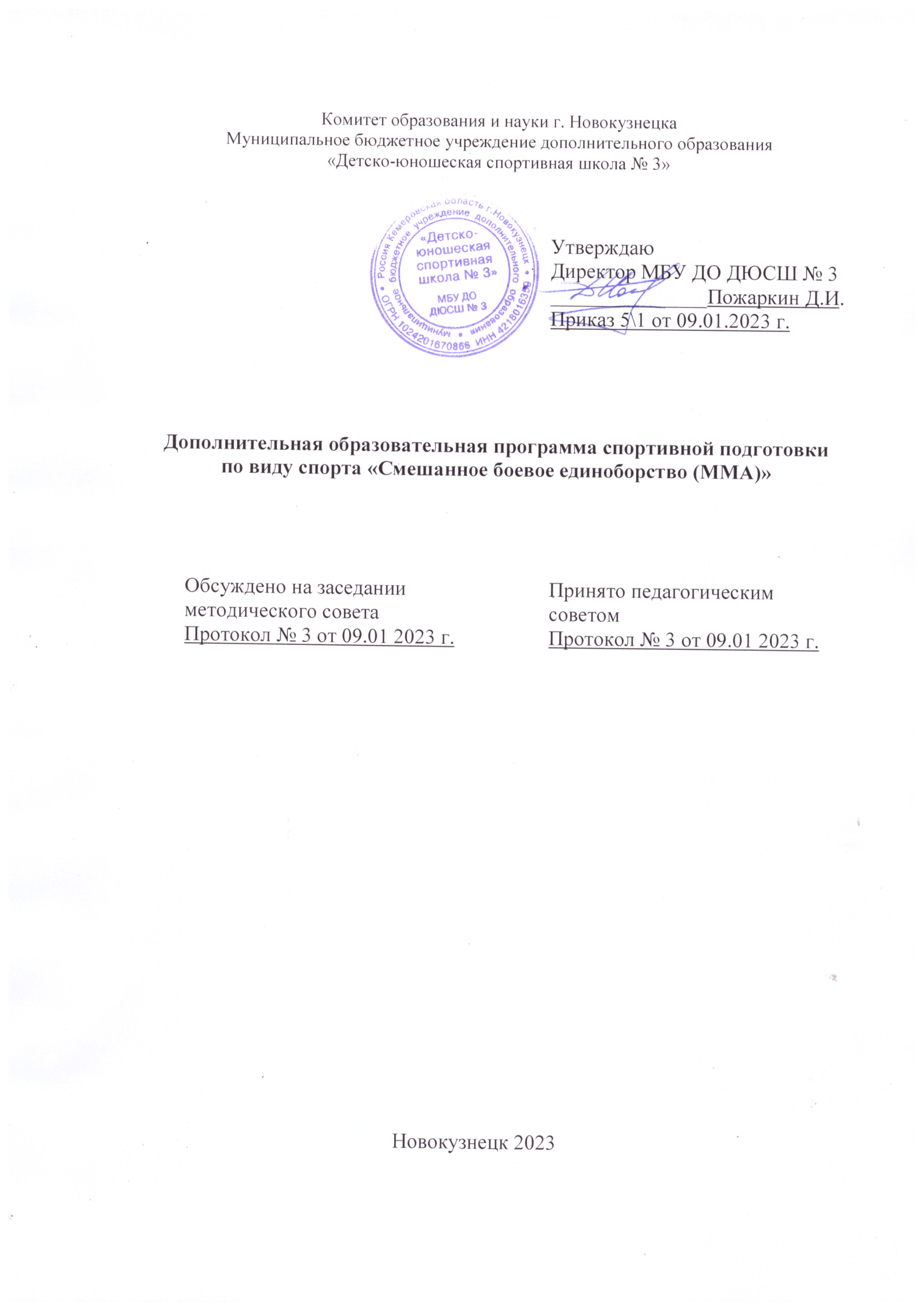 АННОТАЦИЯ:Дополнительная образовательная  программа спортивной подготовки по виду спорта – смешанное боевое единоборство (ММА) учитывает  Федеральный стандарт спортивной подготовки по данному виду спорта, утвержденный приказом Министерства спорта России от 21 ноября 2022 года № 1029, и другие нормативные документы Министерства просвещения Российской Федерации (РФ), Министерства спорта РФ, касающиеся разработки  образовательных программ, и санитарно-эпидемиологические правила и нормативы (СанПиН).         Программа является нормативным документом, регламентирующим работу тренеров-преподавателей по смешанному боевому единоборству (ММА) и основным документом при организации и проведении занятий в учреждении. Программа предусматривает формирование высокого уровня физической и функциональной подготовленности обучающихся, освоение допустимых тренировочных и соревновательных нагрузок, совершенствование техники и тактики, соревновательного опыта.        Программа определяет основные направления и условия осуществления спортивной подготовки по виду спорта «Смешенному боевому единоборству (ММА)», содержит комплекс спортивной подготовки,  а также систему контроля и зачетные требования.Авторы-составители программы:тренеры-преподаватели:Калистратов И.П., Котов И.Н., Полещук А.А.Методисты:Афонина Л.Е.,Беланова А.С., Казанцева Н.А.Исходные данные: Муниципальное бюджетное учреждение дополнительного  образования "Детско-юношеская спортивная школа № 3" 	адрес: 654038, г. Новокузнецк, Кемеровская обл., ул.Климасенко, 16/4	телефон: 53-50-36Содержание программы Нормативно-правовое обеспечение программыФедеральный закон «Об образовании в Российской Федерации» от 29. 12. 2012 года № 273-ФЗ (далее – ФЗ № 273 «Об образовании в РФ») (ред. от 07.10.2022 года)Закон  «Об образовании в Кемеровской области» в редакции от 03. 07. 2013 года № 86-ОЗ; Федеральный закон "О физической культуре и спорте в Российской Федерации" от 04. 12. 2007 года № 329-ФЗ  (далее - № 329-ФЗ)  (ред. от 28.12.2022 года);Приказ Минпросвещения России от 27.07.2022 № 629 «Об утверждении порядка организации и осуществления образовательной деятельности по дополнительным общеобразовательным программам»; Приказ министерства спорта РФ «Об утверждении примерной дополнительной образовательной программы спортивной подготовки по виду спорта «смешанное боевое единоборство (ММА)» № 1313 от 21.12.2022 года;  Приказ министерства спорта РФ «Об особенностях организации и осуществления образовательной деятельности по дополнительным образовательным программам спортивной подготовки» № 634 от 03.08.2022 года;Постановление Главного государственного санитарного врача РФ от 28.09.2020 года № 28 «Об утверждении санитарных правил сп 2.4.3648-20 "Санитарно-эпидемиологические требования к организациям воспитания и обучения, отдыха и оздоровления детей и молодежи»;Федеральный стандарт спортивной подготовки по «ММА», утвержденный приказом Министерства спорта России от 21 ноября 2022 года № 1029;Распоряжение Правительства РФ от 31.03.2022 N 678-р «Об утверждении Концепции развития дополнительного образования детей до 2030 года». Устав муниципального бюджетного учреждения дополнительного образования «Детско - юношеская спортивная школа № 3».Пояснительная запискаНаправленность программы – физкультурно-спортивная. Актуальность программы обусловлена интересом детей и подростков к боевым искусствам, частично решающих одну из насущных проблем современного общества, которой является проблема выживания человека и существующий в последние годы кризис общественного сознания молодежи. Популярность смешанных боевых искусств начала расти с развитием всемирно известных американских и японских организаций, таких как UFC и PRIDE.  История боев без правил в России начинает отсчет с 1979 года.     Характеристика вида спорта. «ММА» (расшифровка с англ. – Mixed Martial Arts) относят к смешанным боевым искусствам, потому что в этом виде спорта разрешено использование и ударных, и борцовских техник. Смешанные боевые искусства – единоборство, сочетающее в себе как техники ударных единоборств (бокс, кикбоксинг, муэй-тай, карате, ушу-саньда и др.), так и борцовские техники (дзюдо, самбо, бразильское джиу-джитсу, вольная и классическая борьба и др.). В современном виде «ММА» появилось в 90-х годах XX века, удары и борьба сочетаются также в ушу, боевом самбо, армейском рукопашном бое.  Основное отличие «ММА» от этих видов спорта в том, что здесь можно использовать приемы различных единоборств и комбинировать их в любой форме. Главное – не выходить за рамки правил. По сравнению с профессиональным боксом в смешанных боевых искусствах спортсмены нередко побеждают с помощью удушающих и болевых приемов. Соответственно, нокауты и травмы головы – более редкое явление. В отличие от профессионального бокса, бои проводятся не на ринге, а в так называемой клетке. Вместо канатов она ограждена прочной сеткой выше человеческого роста. Из-за жестокости поединков смешанные единоборства часто называли боями без правил. В дальнейшем, при поддержке спортивного комитета, были разработаны более гуманные правила, которые позволили убрать неприятные элементы, но при этом все же сохранить зрелищность.Основная цель программы: формирование физически развитой и нравственной личности спортсмена.Основные задачи программы:На этапе начальной подготовки:формирование устойчивого интереса к занятиям физической культурой и спортом;получение общих теоретических знаний о физической культуре и спорте, в том числе о виде спорта "смешанное боевое единоборство (ММА)";формирование двигательных умений и навыков, в том числе в виде спорта "смешанное боевое единоборство (ММА)";повышение уровня физической подготовленности и всестороннее гармоничное развитие физических качеств;укрепление здоровья.На учебно-тренировочном этапе (этапе спортивной специализации):формирование устойчивого интереса к занятиям видом спорта "смешанное боевое единоборство (ММА)";формирование разносторонней общей и специальной физической подготовленности, а также теоретической, технической, тактической и психологической подготовленности, соответствующей виду спорта "смешанное боевое единоборство (ММА)";обеспечение участия в официальных спортивных соревнованиях и формирование навыков соревновательной деятельности;укрепление здоровья.На этапе совершенствования спортивного мастерства:повышение уровня общей и специальной физической, теоретической, технической, тактической и психологической подготовленности;обеспечение участия в официальных спортивных соревнованиях и совершенствование навыков в условиях соревновательной деятельности;сохранение здоровья.На этапе высшего спортивного мастерства:повышение уровня общей и специальной физической, теоретической, технической, тактической и психологической подготовленности, соответствующей виду спорта "смешанное боевое единоборство (ММА)";обеспечение участия в официальных спортивных соревнованиях и достижение обучающимися высоких и стабильных спортивных результатов в условиях соревновательной деятельности;сохранение здоровья.В основу программы положены ведущие идеи и принципы образования:- гуманизма - отношение тренера к обучающимся как к ответственным субъектам собственного развития; осуществление целостного подхода к обучению, воспитанию и развитию обучающегося;- природосообразности – соответствие содержания образования возрастным особенностям обучающихся, формирование у них ответственности за развитие самих себя и социально-приемлемых интересов и потребностей;- культуросообразности – воспитание на общечеловеческих ценностях в соответствии с нормами национальной культуры и региональными традициями; воспитание разносторонней личности, руководствующейся в своей деятельности высокими нравственными принципами жизни;- комплексности - тесная взаимосвязь всех сторон учебно-тренировочного процесса: физической, технико-тактической, психологической и теоретической подготовки, воспитательной работы, педагогического и медицинского контроля и др.;- преемственности - последовательность изложения программного материала по уровням (этапам) обучения и соответствия его нормативным требованиям;- вариативности - разнообразие средств и величин нагрузок, направленных на решение определенных задач;- эффективности социального взаимодействия – осуществление воспитания личности обучающегося в системе образования средствами физкультуры и спорта, что в целом формирует навыки социальной адаптации и самореализации в будущем. - единства общей и специальной физической подготовки спортсмена. Общая физическая подготовка создает базу, на основе которой обучающиеся совершенствуются в избранном виде спорта: расширяются функциональные возможности организма, разносторонне развиваются физические и морально-волевые качества. Специальная подготовка обеспечивает воспитание физических качеств и формирование навыков и умений, специфичных для «ММА».     Программа  адресована  обучающимся 10-18 лет, для которых она является средством разностороннего физического и личностного развития,  укрепления здоровья, приобретения навыков двигательной деятельности и достижений в избранном виде спорта. Объем и срок освоения программы:  система  многолетней подготовки включает уровни сложности программы: этап начальной подготовки продолжительностью 2 года,  тренировочный этап (этап спортивной специализации), продолжительностью  4 года,  этапы совершенствования спортивного мастерства (ССМ) и  высшего спортивного мастерства (ВСМ) сроками не ограничиваются.  Объем программы, режим занятий, формы обучения, планируемые результаты отражены в соответствующих разделах Программы.  I. Общие положения 1. Дополнительная образовательная программа спортивной подготовки по виду спорта «Смешанное боевое единоборство (ММА)»  (далее - Программа) предназначена для организации образовательной деятельности по спортивной подготовке «ММА» с учетом минимальных требований к спортивной подготовке, определенных федеральным стандартом спортивной подготовки по виду спорта «ММА»  (далее - ФССП) от 21 ноября 2022 года № 1029. 2.  Основной  целью программы является достижение спортивных результатов на основе соблюдения спортивных и педагогических принципов в учебно-тренировочном процессе в условиях многолетнего, круглогодичного и поэтапного процесса спортивной подготовки - формирование физически развитой и нравственной личности спортсмена.II. Характеристика дополнительной образовательной программы спортивной подготовки3. Сроки реализации этапов спортивной подготовки и возрастные границы лиц, проходящих спортивную подготовку, количество лиц, проходящих спортивную подготовку в группах на этапах спортивной подготовки:4. Объем дополнительной образовательной программы спортивной подготовки:5. Виды (формы) обучения, применяющиеся при реализации дополнительной образовательной программы спортивной подготовки, включающие:5.1. Учебно-тренировочные занятия – основная форма организации обучения:- групповые и индивидуальные тренировочные и теоретические занятия;- работа по индивидуальным планам;- спортивные соревнования и мероприятия;- инструкторская и судейская практика;- медико-восстановительные мероприятия;- самостоятельная деятельность обучающихся;- тестирование, анкетирование и контроль.Основными средствами обучения являются:- физические упражнения, подвижные и спортивные игры.Формы обучения: очная, очно-заочная, дистанционные технологии.5.2. Учебно-тренировочные мероприятия5.3. Объем соревновательной деятельности6. Годовой учебно-тренировочный план «ММА» (52 недели в год):6.1. Соотношение видов спортивной подготовки и иных мероприятий в структуре 
учебно-тренировочного процесса на этапах спортивной подготовки 7. План воспитательной работы  8. План мероприятий, направленный на предотвращение допинга в спорте и борьбу с ним:      Раздел «План мероприятий, направленных на предотвращение допинга в спорте и борьбу с ним» должен содержать теоретическую часть и план антидопинговых мероприятий.      Прохождение онлайн-курса РУСАДА возможно с возраста не менее 7 лет.
Для спортсменов 7-12 лет на портале онлайн-образования РУСАДА с 2022 года доступен Онлайн-курс по ценностям чистого спорта. Для спортсменов 13 лет и старше на портале онлайн-образования РУСАДА доступен «Антидопинговый онлайн-курс».*Примечание.   Теоретическая часть должна содержать базовую информацию о Всемирной антидопинговой программе (содержание текста предложенной теоретической части менять не рекомендуется).       В соответствии с ч. 2 ст. 34.3 Федерального закона от 4 декабря 2007 г. № 329-ФЗ  «О физической культуре и спорте в Российской Федерации»,  организации, осуществляющие спортивную подготовку, обязаны реализовывать меры по предотвращению допинга в спорте и борьбе с ним, в том числе:-  ежегодно проводить с лицами, проходящими спортивную подготовку, занятия, на которых до них доводятся сведения о последствиях допинга в спорте для здоровья спортсменов, об ответственности за нарушение антидопинговых правил; - знакомить лиц, проходящих спортивную подготовку под роспись с локальными нормативными актами, связанными с осуществлением спортивной подготовки, а также с антидопинговыми правилами по соответствующим виду или видам спорта.
        Меры, направленные на предотвращение применения допинга в спорте и борьбе с ним, включают следующие мероприятия:- проведение ежегодных семинаров/лекций/уроков/викторин для спортсменов и персонала, а также родительских собраний;- ежегодное обучение ответственных за антидопинговое обучение в
организациях, осуществляющих спортивную подготовку;- ежегодная оценка уровня знаний.       Всемирный антидопинговый Кодекс является основополагающим и универсальным документом, на котором основывается Всемирная антидопинговая программа в спорте. Антидопинговые правила, как и правила соревнований, являются спортивными правилами, по которым проводятся соревнования. Спортсмены принимают эти правила как условие участия в соревнованиях и обязаны их соблюдать.
       Допинг определяется как совершение одного или нескольких нарушений антидопинговых правил. К нарушениям антидопинговых правил относятся:Наличие запрещенной субстанции, или ее метаболитов, или маркеров в пробе, взятой у спортсмена.Использование или попытка использования спортсменом запрещенной субстанции или запрещенного метода.Уклонение, отказ или неявка спортсмена на процедуру сдачи проб.Нарушение спортсменом порядка предоставления информации о местонахождении.Фальсификация или попытка фальсификации любой составляющей допинг-контроля со стороны спортсмена или иного лица.Обладание запрещенной субстанцией или запрещенным методом со стороны спортсмена или персонала спортсмена.Распространение или попытка распространения любой запрещенной субстанции или запрещенного метода спортсменом или иным лицом.Назначение или попытка назначения спортсменом или иным лицом любому спортсмену в соревновательном периоде запрещенной субстанции или запрещенного метода, или назначение или попытка назначения любому спортсмену во внесоревновательном периоде запрещенной субстанции или запрещенного метода, запрещенного во внесоревновательный период.Соучастие или попытка соучастия со стороны спортсмена или иного лица.Запрещенное сотрудничество со стороны спортсмена или иного лица.Действия спортсмена или иного лица, направленные на воспрепятствование или преследование за предоставление информации уполномоченным органам.       В отношении спортсмена действует «принцип строгой ответственности». Персональной обязанностью каждого спортсмена является недопущение попадания запрещенной субстанции в его организм, а также неиспользование запрещенного метода. Всемирное антидопинговое агентство обращает особое внимание на использование спортсменами пищевых добавок, так как во многих странах правительства не регулируют соответствующим образом их производство. Это означает, что ингредиенты, входящие в состав препарата, могут не соответствовать субстанциям, указанным на его упаковке. Информация о видах нарушений антидопинговых правил, сервисах по проверке препаратов, рисках использования биологически-активных добавок, процедуре допинг-контроля, а также о документах, регламентирующих антидопинговую деятельность, должна быть размещена на информационном стенде организации, осуществляющей спортивную подготовку. Также, должен быть актуализирован раздел «Антидопинг» на сайте организации со всеми необходимыми материалами и ссылками на сайт РАА «РУСАДА».Определения терминов         Антидопинговая деятельность - антидопинговое образование и
информирование, планирование распределения тестов, ведение
регистрируемого пула тестирования, управление биологическим паспортом спортсмена, проведение тестирования, организация анализа проб, сбор информации и проведение расследований, обработка запросов на получение разрешения на терапевтическое использование, обработка результатов, мониторинг и обеспечение исполнения применяемых последствий нарушений, а также иные мероприятия, связанные с борьбой с допингом, которые осуществляются антидопинговой организацией или от ее имени, в порядке, установленном Всемирным антидопинговым Кодексом и (или) международными стандартами.            Антидопинговая организация – ВАДА, подписавшаяся сторона,
ответственная за принятие правил, направленных на инициирование,
внедрение и реализацию любой части процесса допинг-контроля. В частности, антидопинговыми организациями являются: Международный
олимпийский комитет (МОК), Международный паралимпийский комитет (МПК) и другие организаторы крупных спортивных мероприятий, которые проводят
тестирование на своих спортивных мероприятиях, это: Международные
федерации и Национальные антидопинговые организации.
 ВАДА – Всемирное антидопинговое агентство.       РУСАДА – Российское антидопинговое агентство.9. Планы инструкторской и судейской практики:        В соответствии с федеральным стандартом спортивной подготовки (ФССП) по «ММА» освоение инструкторской и судейской практики начинается с учебно-тренировочного этапа спортивной подготовки.10. Планы медицинских, медико-биологических мероприятий и применения     восстановительных средств:Начиная с тренировочного этапа первого года, спортсмены проходят углубленный медицинский осмотр во  врачебно-физкультурном диспансере. Организация обеспечивает контроль за своевременным прохождением спортсменами медицинского осмотра. В планы медицинских и медико-биологических мероприятий входит:периодические медицинские осмотры;углубленное медицинское обследование спортсменов;дополнительные медицинские осмотры перед участием в спортивных соревнованиях, после болезни или травмы;врачебно-педагогические наблюдения в процессе спортивной подготовки с целью определения индивидуальной реакции спортсменов на тренировочные и соревновательные нагрузки;санитарно-гигиенический контроль за режимом дня, местами проведения тренировок и спортивных соревнований, одеждой и обувью;медико-фармакологическое сопровождение в период спортивной подготовки и при развитии заболевания или травмы; контроль за питанием спортсменов и использованием ими восстановительных средств выполнений рекомендаций медицинских работников.
      Восстановительные средства и мероприятия включают в себя:
Специальные средства восстановления, используемые в подготовке спортсменов, можно подразделить на три группы: педагогические, психологические и медико-биологические.
     Педагогические средства:
Основные средства восстановления - педагогические, которые предполагают управление величиной и направленностью тренировочной нагрузки. Они являются неотъемлемой частью рационально построенного тренировочного процесса и включают:варьирование продолжительности и характера отдыха между отдельными упражнениями, тренировочными занятиями и циклами занятий;использование специальных упражнений для активного отдыха и
расслабления, переключений с одного упражнения на другое. Использование игрового метода, что очень важно в занятиях с детьми и подростками;«компенсаторное» - упражнения, выполняемые с невысокой интенсивностью в конце тренировочного занятия, между тренировочными сериями или соревновательными стартами продолжительностью от 1 до 15 мин;тренировочные занятия с малыми по величине нагрузками (они интенсифицируют процессы восстановления после тренировок с большими нагрузками иной направленности);  рациональная организация режима дня.Психологические средства:Психологические средства наиболее действенны для снижения уровня нервно-психической напряженности во время ответственных соревнований и напряженных тренировок. Кроме того, они оказывают положительное влияние на характер и течение восстановительных процессов. К их числу относятся:аутогенная и психорегулирующая тренировка;средства внушения (внушенный сон-отдых);гипнотическое внушение; - приемы мышечной релаксации, специальные
дыхательные упражнения, музыка для релаксации;интересный и разнообразный досуг;условия для быта и отдыха, благоприятный психологический микроклимат. К физическим (физиотерапевтическим) средствам восстановления относятся:массаж (общий, сегментарный, точечный, вибро - и гидромассаж);суховоздушная (сауна) и парная бани;гидропроцедуры (различные виды душей и ванн);электропроцедуры, облучения электромагнитными волнами различной длинымагнитотерапия;гипероксия.На этапе начальной подготовки проблемы восстановления решаются относительно просто. При планировании занятий на каждый день недели достаточно обговорить с родителями общей режим занятий в школе, дать рекомендации по организации питания, отдыха.Начиная с тренировочного этапа вопросам восстановления должно уделяться особенно большое внимание с связи с возрастанием объемов и интенсивности тренировочных нагрузок, сокращением сроков на восстановление при увеличении количества занятий в неделю. Оптимальной формой использования восстановительных средств является последовательное или параллельное применение нескольких из них в одной стандартной процедуре. Не всегда целесообразно ускорять процессы восстановления после занятий, направленных на повышение энергетических возможностей организма спортсмена, поскольку именно глубина и продолжительность восстановления в значительной мере обуславливают протекание адаптационных процессов. И наоборот, рекомендуется применение средств, избирательно стимулирующих восстановление тех компонентов работоспособности, которые не подвергались основному воздействие в проведенном занятии, но будут мобилизованы в очередной тренировке.Восстановительные мероприятия проводят не только во время проведения тренировочного процесса и соревнований (отдых между выполнениями упражнений), но и в свободное время.Примерный план медицинских, медико-биологических мероприятий и
применения восстановительных средствПри планировании использования средств восстановления в текущей работе тренеру рекомендуется использовать примерную схему и заполнять её в соответствии с реальными запросами и возможностями. Конкретный план, объём, целесообразность проведения восстановительных мероприятий определяет личный тренер спортсмена, исходя из решения текущих задач подготовки.III. Система контроля       Результаты прохождения спортивной подготовки применительно 
к этапам спортивной подготовки должны соответствовать цели и задачам, поставленным дополнительной образовательной программой спортивной подготовки.       11. Планируемые результаты спортивной подготовки в соответствии с требованиями  по этапам прохождения программы:На этапе начальной подготовки:изучить основы безопасного поведения при занятиях спортом;повысить уровень физической подготовленности;овладеть  основами  техники вида спорта "спортивное боевое единоборство(ММА)";получить общие знания об антидопинговых правилах;соблюдать антидопинговые правила;ежегодно выполнять контрольно-переводные нормативы (испытания) по видам спортивной подготовки.    На  учебно-тренировочном этапе (этапе спортивной специализации):повышать  уровень физической, технической, тактической, теоретической ипсихологической подготовленности;изучить  правила  безопасности  при  занятиях  видом спорта "спортивное боевое  единоборство  (ММА)"  и  успешно  применять  их  в  ходе проведения учебно-тренировочных занятий и участия в спортивных соревнованиях;соблюдать режим учебно-тренировочных занятий;изучить основные методы саморегуляции и самоконтроля;овладеть   общими   теоретическими  знаниями  о  правилах  вида  спорта"спортивное боевое единоборство (ММА)";изучить антидопинговые правила;соблюдать антидопинговые правила и не иметь их нарушений;ежегодно выполнять контрольно-переводные нормативы (испытания) по видам спортивной подготовки;принимать участие в официальных спортивных соревнованиях не ниже уровня спортивных  соревнований  муниципального  образования  на  первом, втором и третьем годах;принимать участие в официальных спортивных соревнованиях не ниже уровня спортивных соревнований субъекта Российской Федерации, начиная с четвертого года обучения;получить   уровень   спортивной   квалификации   (спортивный   разряд), необходимый для зачисления и перевода на этап совершенствования спортивного мастерства.На этапе совершенствования спортивного мастерства:повышать  уровень физической, технической, тактической, теоретической и психологической подготовленности;соблюдать  режим  учебно-тренировочных занятий (включая самостоятельную подготовку), спортивных мероприятий, восстановления и питания;приобрести знания и навыки оказания первой доврачебной помощи;овладеть  теоретическими  знаниями  о  правилах вида спорта "спортивное боевое единоборство (ММА)";выполнить план индивидуальной подготовки;закрепить и углубить знания антидопинговых правил;соблюдать антидопинговые правила и не иметь их нарушений;ежегодно выполнять контрольно-переводные нормативы (испытания) по видам спортивной подготовки;демонстрировать  высокие спортивные результаты в официальных спортивных соревнованиях;показывать  результаты,  соответствующие присвоению спортивного разряда "кандидат в мастера спорта" не реже одного раза в два года;принимать участие в официальных спортивных соревнованиях не ниже уровня межрегиональных спортивных соревнований;получить   уровень   спортивной   квалификации   (спортивный   разряд), необходимый   для   зачисления  и  перевода  на  этап  высшего  спортивного мастерства.    На этапе высшего спортивного мастерства:совершенствовать  уровень  общей  физической  и специальной физической, технической, тактической, теоретической и психологической подготовленности;соблюдать  режим  учебно-тренировочных занятий (включая самостоятельную подготовку), спортивных мероприятий, восстановления и питания;выполнить план индивидуальной подготовки;знать  и  соблюдать  антидопинговые  правила,  не иметь нарушений таких правил;ежегодно выполнять контрольно-переводные нормативы (испытания) по видам спортивной подготовки;принимать участие в официальных спортивных соревнованиях не ниже уровня всероссийских спортивных соревнований;показывать  результаты,  соответствующие  присвоению спортивного звания "мастер  спорта  России"  или выполнять нормы и требования, необходимые для присвоения  спортивного звания "мастер спорта России международного класса" не реже одного раза в два года;достичь   результатов   уровня   спортивной  сборной  команды  субъекта Российской   Федерации   и  (или)  спортивной  сборной  команды  Российской Федерации;демонстрировать   высокие   спортивные  результаты  в  межрегиональных, всероссийских и международных официальных спортивных соревнованиях.12. Оценка результатов освоения Программы:сопровождается аттестацией обучающихся на основании тестирования теоретической, физической и технико-тактической подготовленности, а также с учетом результатов участия обучающегося в спортивных соревнованиях и достижения им соответствующего уровня спортивной квалификации.13. Контрольные и контрольно-переводные нормативы (испытания) по видам спортивной подготовки:НОРМАТИВЫ ОБЩЕЙ ФИЗИЧЕСКОЙ И СПЕЦИАЛЬНОЙ ФИЗИЧЕСКОЙ ПОДГОТОВКИ ДЛЯ ЗАЧИСЛЕНИЯ И ПЕРЕВОДА НА ЭТАП НАЧАЛЬНОЙ ПОДГОТОВКИ ПО ВИДУ СПОРТА "СМЕШАННОЕ БОЕВОЕ ЕДИНОБОРСТВО (ММА)"НОРМАТИВЫ ОБЩЕЙ ФИЗИЧЕСКОЙ И СПЕЦИАЛЬНОЙ ФИЗИЧЕСКОЙ ПОДГОТОВКИ И УРОВЕНЬ СПОРТИВНОЙ КВАЛИФИКАЦИИ (СПОРТИВНЫЕ РАЗРЯДЫ) ДЛЯ ЗАЧИСЛЕНИЯ И ПЕРЕВОДА НА УЧЕБНО-ТРЕНИРОВОЧНЫЙ ЭТАП (ЭТАП СПОРТИВНОЙ СПЕЦИАЛИЗАЦИИ) ПО ВИДУ СПОРТА "СМЕШАННОЕ БОЕВОЕ ЕДИНОБОРСТВО (ММА)"НОРМАТИВЫОБЩЕЙ ФИЗИЧЕСКОЙ И СПЕЦИАЛЬНОЙ ФИЗИЧЕСКОЙ ПОДГОТОВКИИ УРОВЕНЬ СПОРТИВНОЙ КВАЛИФИКАЦИИ (СПОРТИВНЫЕ РАЗРЯДЫ) ДЛЯ ЗАЧИСЛЕНИЯ И ПЕРЕВОДА НА ЭТАП СОВЕРШЕНСТВОВАНИЯ СПОРТИВНОГО МАСТЕРСТВА ПО ВИДУ СПОРТА "СМЕШАННОЕБОЕВОЕ ЕДИНОБОРСТВО (ММА)"НОРМАТИВЫ ОБЩЕЙ ФИЗИЧЕСКОЙ И СПЕЦИАЛЬНОЙ ФИЗИЧЕСКОЙ ПОДГОТОВКИ И УРОВЕНЬ СПОРТИВНОЙ КВАЛИФИКАЦИИ (СПОРТИВНЫЕ ЗВАНИЯ) ДЛЯ ЗАЧИСЛЕНИЯ И ПЕРЕВОДА НА ЭТАП ВЫСШЕГО СПОРТИВНОГО МАСТЕРСТВА ПО ВИДУ СПОРТА "СМЕШАННОЕ БОЕВОЕ ЕДИНОБОРСТВО (ММА)"IV. Рабочая программа по виду спорта - спортивной дисциплине«Смешанное боевое единоборство (ММА)»   14. Программный материал для учебно-тренировочных занятий по каждому этапу     спортивной подготовки:Этап начальной подготовки (НП)Теоретическая подготовкаПрактическая подготовкаОбще подготовительные упражнения:строевые упражнения: шеренга, колонна, фланг, интервал, дистанция. Построения и перестроения.Обще развивающие упражнения: для рук и плечевого пояса, для ног, для шеи и туловища, для всех групп мышц. физическая подготовка обучающихся  (общая и специальная) изменяется по годам обучения в соответствии с компонентами нагрузки, это: интервалы отдыха; характер отдыха; количество повторений; продолжительность нагрузки; интенсивность нагрузки.Учебно-тренировочный этап (Т)Теоретическая подготовкаПрактическая подготовкаОбще подготовительные упражнения:строевые упражнения: шеренга, колонна, фланг, интервал, дистанция. Построения и перестроения.Общеразвивающие упражнения: для рук и плечевого пояса, для ног, для шеи и туловища, для всех групп мышц. физическая подготовка обучающихся  (общая и специальная) изменяется по годам обучения в соответствии с компонентами нагрузки, это: интервалы отдыха; характер отдыха; количество повторений; продолжительность нагрузки; интенсивность нагрузки.Этап совершенствования спортивного мастерства (ССМ) иэтап высшего спортивного мастерства (ВСМ)Практическая частьОбще подготовительные упражнения:строевые упражнения: шеренга, колонна, фланг, интервал, дистанция. Построения и перестроения.Общеразвивающие упражнения: для рук и плечевого пояса, для ног, для шеи и туловища, для всех групп мышц. физическая подготовка обучающихся  (общая и специальная) изменяется по годам обучения в соответствии с компонентами нагрузки, это: интервалы отдыха; характер отдыха; количество повторений; продолжительность нагрузки; интенсивность нагрузки.V. Особенности осуществления спортивной подготовки по отдельнымспортивным дисциплинам16. К особенностям осуществления спортивной подготовки по спортивной дисциплине вида спорта «ММА» относятся: - Особенности осуществления спортивной подготовки по отдельным спортивным дисциплинам вида спорта "Смешанное боевое единоборство (ММА)" основаны на особенностях вида спорта "Смешанное боевое единоборство (ММА)" и его спортивных дисциплин. Реализация дополнительных образовательных программ спортивной подготовки проводится с учетом этапа спортивной подготовки и спортивных дисциплин вида спорта "Смешанное боевое единоборство (ММА)", по которым осуществляется спортивная подготовка. - Особенности осуществления спортивной подготовки по спортивным дисциплинам вида спорта "Смешанное боевое единоборство (ММА)" учитываются организациями, реализующими дополнительные образовательные программы спортивной подготовки, при формировании дополнительных образовательных программ спортивной подготовки, в том числе годового учебно-тренировочного плана.- Для зачисления на этап спортивной подготовки лицо, желающее пройти спортивную подготовку, должно достичь установленного возраста в календарный год зачисления на соответствующий этап спортивной подготовки. - Возраст обучающихся на этапах совершенствования спортивного мастерства и высшего спортивного мастерства не ограничивается при условии вхождения их в список кандидатов в спортивную сборную команду субъекта Российской Федерации по виду спорта "Смешанное боевое единоборство (ММА)" и участия в официальных спортивных соревнованиях по виду спорта "Смешанное боевое единоборство (ММА)" не ниже уровня всероссийских спортивных соревнований.- В зависимости от условий и организации учебно-тренировочных занятий, а также условий проведения спортивных соревнований подготовка обучающихся осуществляется на основе обязательного соблюдения требований безопасности, учитывающих особенности осуществления спортивной подготовки по спортивным дисциплинам вида спорта "Смешанное боевое единоборство (ММА)".VI. Условия реализации дополнительной образовательной программыспортивной подготовки17. Материально-технические условия реализации ПрограммыУсловия реализации программы     Требования к материально-техническим условиям реализации этапов спортивной подготовки предусматривают (в том числе на основании договоров, заключенных в соответствии с гражданским законодательством Российской Федерации, существенным условием которых является право пользования соответствующей материально-технической базой и (или) объектом инфраструктуры):- наличие тренировочного спортивного зала;- наличие тренажерного зала;- наличие раздевалок, душевых;- наличие медицинского пункта, оборудованного в соответствии с приказом Минздрава России от 23.10.2020 № 1144н «Об утверждении порядка организации оказания медицинской помощи лицам, занимающимся физической культурой 
и спортом (в том числе при подготовке и проведении физкультурных мероприятий 
и спортивных мероприятий), включая порядок медицинского осмотра лиц, желающих пройти спортивную подготовку, заниматься физической культурой 
и спортом в организациях и (или) выполнить нормативы испытаний (тестов) Всероссийского физкультурно-спортивного комплекса «Готов к труду и обороне» (ГТО)» и форм медицинских заключений о допуске к участию физкультурных 
и спортивных мероприятиях» (зарегистрирован Минюстом России 03.12.2020, регистрационный № 61238);- обеспечение оборудованием и спортивным инвентарем, необходимыми 
для прохождения спортивной подготовки (приложение № 10 к ФССП);- обеспечение спортивной экипировкой (приложение № 11 к ФССП);- обеспечение обучающихся проездом к месту проведения спортивных мероприятий и обратно;- обеспечение обучающихся питанием и проживанием в период проведения спортивных мероприятий;- медицинское обеспечение обучающихся, в том числе организацию систематического медицинского контроля.         К иным условиям реализации дополнительной образовательной программы спортивной подготовки относятся трудоемкость дополнительной образовательной программы спортивной подготовки (объемы времени 
на ее реализацию) с обеспечением непрерывности учебно-тренировочного процесса, а также порядок и сроки формирования учебно-тренировочных групп.      Дополнительная образовательная программа спортивной подготовки рассчитывается на 52 недели в год. Учебно-тренировочный процесс в организации, реализующей дополнительную образовательную программу спортивной подготовки, должен вестись в соответствии с годовым учебно-тренировочным планом (включая период самостоятельной подготовки по индивидуальным планам спортивной подготовки для обеспечения непрерывности учебно-тренировочного процесса).       При включении в учебно-тренировочный процесс самостоятельной подготовки, ее продолжительность составляет не менее 10% и не более 20% 
от общего количества часов, предусмотренных годовым учебно-тренировочным планом организации, реализующей дополнительную образовательную программу спортивной подготовки. Продолжительность одного учебно-тренировочного занятия 
при реализации дополнительной образовательной программы спортивной подготовки устанавливается в часах и не должна превышать:- на этапе начальной подготовки – двух часов;- на учебно-тренировочном этапе (этапе спортивной специализации) – трех часов;- на этапе совершенствования спортивного мастерства – четырех часов;- на этапе высшего спортивного мастерства – четырех часов.       При проведении более одного учебно-тренировочного занятия в один день суммарная продолжительность занятий не должна составлять более восьми часов.              В часовой объем учебно-тренировочного занятия входят теоретические, практические, восстановительные, медико-биологические мероприятия, инструкторская и судейская практика. Работа по индивидуальным планам спортивной подготовки может осуществляться на этапах совершенствования спортивного мастерства и высшего спортивного мастерства, а также на всех этапах спортивной подготовки в период проведения учебно-тренировочных мероприятий и участия в спортивных соревнованиях.   Обеспечение оборудованием и спортивным инвентарем, необходимыми 
для прохождения спортивной подготовкиОБЕСПЕЧЕНИЕ СПОРТИВНОЙ ЭКИПИРОВКОЙ18. Кадровые условия реализации Программы:- Уровень квалификации лиц, осуществляющих спортивную подготовку, должен соответствовать требованиям, установленным профессиональным стандартом «Тренер-преподаватель», утвержденным приказом Минтруда России 
от 24.12.2020 № 952н (зарегистрирован Минюстом России 25.01.2021, регистрационный № 62203), профессиональным стандартом «Тренер», утвержденным приказом Минтруда России от 28.03.2019 № 191н (зарегистрирован Минюстом России 25.04.2019, регистрационный № 54519), профессиональным стандартом «Специалист по инструкторской и методической работе в области физической культуры и спорта», утвержденный приказом Минтруда России 
от 21.04.2022 № 237н (зарегистрирован Минюстом России 27.05.2022, регистрационный № 68615), или Единым квалификационным справочником должностей руководителей, специалистов и служащих, раздел «Квалификационные характеристики должностей работников в области физической культуры и спорта», утвержденным приказом Минздравсоцразвития России от 15.08.2011 № 916н (зарегистрирован Минюстом России 14.10.2011, регистрационный № 22054).- Для проведения учебно-тренировочных занятий и участия 
в официальных спортивных соревнованиях на учебно-тренировочном этапе 
(этапе спортивной специализации), этапах совершенствования спортивного мастерства и высшего спортивного мастерства, кроме основного тренера-преподавателя, допускается привлечение тренера-преподавателя по видам спортивной подготовки, с учетом специфики вида спорта «рукопашный бой», а также на всех этапах спортивной подготовки привлечение иных специалистов (при условии их одновременной работы с обучающимися).19. Информационно-методические условия реализации ПрограммыМетодическая литератураАкопян А. О., Новиков А.А. Анализ-синтез спортивной деятельности как основной фактор совершенствования методики тренировки // Научные труды ВНИИФК за 1995 г. Т.1. - М.,1996. - С. 21-31.Акопян А. О., Долганов Д.И. Рукопашный бой. Примерная программа спортивной подготовки для детско-юношеских спортивных школ. – М.: Советский спорт, 2004. 116 с. Астахов С. А. Технология планирования тренировочных этапов скоростно-силовой направленности в системе годичной подготовки высококвалифицированных единоборцев (на примере рукопашного боя): Автореф. дис. ... канд. пед. наук. - М., 2003. - 25 с.Булкин В. А. Основные понятия и термины физической культуры и спорта: Учебное пособие. - СПб.: СПбГАФК, 1996. - 47 с.Бурцев Г. А. Рукопашный бой. - М., 1994. - 206 с.Вайцеховский С. М. Книга тренера. - М.: ФиС, 1971. - 312 с.Верхошапский Ю.В. Основы специальной физической подготовки спортсменов. - М.: Физкультура и спорт, 1988. - 331 с.Иванов С. А. Методика обучения технике рукопашного боя: Автореф. дис.... канд. пед. наук. - М., 1995. -23 с.Матвеев Л.П. Теория и методика физической культуры // Учебник для институтов физ.культуры. - М.: Физкультура и спорт, 1991.- 543 с.Найденов М.И. Рукопашный бой. Организация и методика подготовки // Учебное пособие для ПВ ФСБ России. - Г., ГВИ ПВ ФСБ РФ, 2003.- 120 с.Общероссийская федерация рукопашного боя. Рукопашный бой. Правила соревнований. - М.: Советский спорт, 2003.Озолин Н.Г. Настольная книга тренера: Наука побеждать. - М.: ООО «Издательство Астрель», 2003. - 863 с. - (Профессия - тренер).Остъяпов В.Н., Гайдамак И.И. Бокс (обучение и тренировка). - Киев: Олимпийская литература, 2001.Севастьянов В.М. и др. Рукопашный бой (история развития, техника и тактика). - М.: Дата Стром, 1991. - 190 с.Супрунов Е.П. Специальная физическая подготовка в системе тренировки квалифицированных рукопашных бойцов: Автореф. дис. ... канд. пед. наук. - М., 1997. - 27 с.Чихачев Ю.Т. Рукопашный бой. - Воениздательство, 1979.-86с.Юшков О.П. Совершенствование методики тренировки и комплексный контроль за подготовленностью спортсменов в видах единоборств. - М.: МГИУ, 2001. - 40 с.Нормативно-правовое обеспечение программы……………………………………………...4Пояснительная записка…………………………………………………………………………5I. Общие положения………………………………………………………………………….....8II. Характеристика дополнительной образовательной программы «ММА» спортивной подготовки………………………………………………………………………………………8- Сроки реализации этапов спортивной подготовки, возрастные границы лиц, количество лиц, проходящих спортивную подготовку в группах на этапах спортивной подготовки………………………………………………………………………………………8- Объем дополнительной образовательной программы спортивной подготовки…………9- Виды (формы) обучения, применяющиеся при реализации дополнительной образовательной программы спортивной подготовки………………………………………9- Учебно-тренировочные мероприятия……………………………………………………….10- Годовой учебно-тренировочный план «ММА» (52 недели в год)……………………………...12- План воспитательной работы………………………………………………………………14- План мероприятий, направленный на предотвращение допинга в спорте и борьбу с ним……………………………………………………………………………………………….17- Планы инструкторской и судейской практики……………………………………………..21- Планы медицинских, медико-биологических мероприятий и применения     восстановительных средств…………………………………………………………………..21III. Система контроля…………………………………………………………………………...25- Требования к результатам прохождения спортивной подготовки………………………25- Оценка результатов освоения Программы…………………………………………………27- Контрольные и контрольно-переводные нормативы (испытания) по видам спортивной подготовки……………………………………………………………………….27IV. Рабочая программа по виду спорта «ММА»……………………………………………..31- Программный материал для учебно-тренировочных занятий по каждому этапу спортивной подготовки………………………………………………………………………..31V. Особенности осуществления спортивной подготовки по виду спорта «ММА»………………………………………………………………………………………….67VI. Условия реализации дополнительной образовательной программы    спортивной подготовки……………………………………………………………………...68- Материально-технические условия реализации Программы………………………………67-  Обеспечение оборудованием и спортивным инвентарем, необходимым  для прохождения спортивной подготовки………………………………………………………..70-  Кадровые условия реализации Программы…………………………………………………72Информационно-методические условия реализации Программы…………………………..74Этапы спортивной подготовкиСрок реализации этапов спортивной подготовки(лет)Возрастные границы лиц, проходящих спортивную подготовку(лет)Наполняемость(человек)Этап начальной подготовки2 - 31012Учебно-тренировочный этап (этап спортивной специализации)41210Этап совершенствования спортивного мастерстване ограничивается163Этап высшего спортивного мастерстване ограничивается171Этапный нормативЭтапы и годы спортивной подготовкиЭтапы и годы спортивной подготовкиЭтапы и годы спортивной подготовкиЭтапы и годы спортивной подготовкиЭтапы и годы спортивной подготовкиЭтапы и годы спортивной подготовкиЭтапный нормативЭтап начальной подготовкиЭтап начальной подготовкиУчебно-тренировочный этап(этап спортивной специализации)Учебно-тренировочный этап(этап спортивной специализации)Этап совершенствования спортивного мастерстваЭтап высшего спортивного мастерстваЭтапный нормативДо годаСвыше годаДо трех летСвыше трех летЭтап совершенствования спортивного мастерстваЭтап высшего спортивного мастерстваКоличество часов в неделю4,5 - 66 - 88 - 1412 - 1816 - 2420 - 32Общее количество часов в год234 - 312312 - 416416 - 728624 - 936832 - 12481040 - 1664N п/пВиды учебно-тренировочных мероприятийВиды учебно-тренировочных мероприятийПредельная продолжительность учебно-тренировочных мероприятий по этапам спортивной подготовки (количество суток)(без учета времени следования к месту проведения учебно-тренировочных мероприятий и обратно)Предельная продолжительность учебно-тренировочных мероприятий по этапам спортивной подготовки (количество суток)(без учета времени следования к месту проведения учебно-тренировочных мероприятий и обратно)Предельная продолжительность учебно-тренировочных мероприятий по этапам спортивной подготовки (количество суток)(без учета времени следования к месту проведения учебно-тренировочных мероприятий и обратно)Предельная продолжительность учебно-тренировочных мероприятий по этапам спортивной подготовки (количество суток)(без учета времени следования к месту проведения учебно-тренировочных мероприятий и обратно)N п/пВиды учебно-тренировочных мероприятийВиды учебно-тренировочных мероприятийЭтап начальной подготовкиУчебно-тренировочный этап(этап спортивной специализации)Этап совершенствования спортивного мастерстваЭтап высшего спортивного мастерства1. Учебно-тренировочные мероприятия по подготовке к спортивным соревнованиям1. Учебно-тренировочные мероприятия по подготовке к спортивным соревнованиям1. Учебно-тренировочные мероприятия по подготовке к спортивным соревнованиям1. Учебно-тренировочные мероприятия по подготовке к спортивным соревнованиям1. Учебно-тренировочные мероприятия по подготовке к спортивным соревнованиям1. Учебно-тренировочные мероприятия по подготовке к спортивным соревнованиям1. Учебно-тренировочные мероприятия по подготовке к спортивным соревнованиям1.1.Учебно-тренировочные мероприятия по подготовке к международным спортивным соревнованиямУчебно-тренировочные мероприятия по подготовке к международным спортивным соревнованиям--21211.2.Учебно-тренировочные мероприятия по подготовке к чемпионатам России, кубкам России, первенствам РоссииУчебно-тренировочные мероприятия по подготовке к чемпионатам России, кубкам России, первенствам России-1418211.3.Учебно-тренировочные мероприятия по подготовке к другим всероссийским спортивным соревнованиямУчебно-тренировочные мероприятия по подготовке к другим всероссийским спортивным соревнованиям-1418181.4.Учебно-тренировочные мероприятия по подготовке к официальным спортивным соревнованиям субъекта Российской ФедерацииУчебно-тренировочные мероприятия по подготовке к официальным спортивным соревнованиям субъекта Российской Федерации-1414142. Специальные учебно-тренировочные мероприятия2. Специальные учебно-тренировочные мероприятия2. Специальные учебно-тренировочные мероприятия2. Специальные учебно-тренировочные мероприятия2. Специальные учебно-тренировочные мероприятия2. Специальные учебно-тренировочные мероприятия2. Специальные учебно-тренировочные мероприятия2.1.2.1.Учебно-тренировочные мероприятия по общей и (или) специальной физической подготовке-1418182.2.2.2.Восстановительные мероприятия--До 10 сутокДо 10 суток2.3.2.3.Мероприятия для комплексного медицинского обследования--До 3 суток, но не более 2 раз в годДо 3 суток, но не более 2 раз в год2.4.2.4.Учебно-тренировочные мероприятия в каникулярный периодДо 21 суток подряд и не более двух учебно-тренировочных мероприятий в годДо 21 суток подряд и не более двух учебно-тренировочных мероприятий в год--2.5.2.5.Просмотровые учебно-тренировочные мероприятия-До 60 сутокДо 60 сутокДо 60 сутокВиды спортивных соревнованийЭтапы и годы спортивной подготовкиЭтапы и годы спортивной подготовкиЭтапы и годы спортивной подготовкиЭтапы и годы спортивной подготовкиЭтапы и годы спортивной подготовкиЭтапы и годы спортивной подготовкиВиды спортивных соревнованийЭтап начальной подготовкиЭтап начальной подготовкиУчебно-тренировочный этап (этап спортивной специализации)Учебно-тренировочный этап (этап спортивной специализации)Этап совершенствования спортивного мастерстваЭтап высшего спортивного мастерстваВиды спортивных соревнованийДо годаСвыше годаДо трех летСвыше трех летЭтап совершенствования спортивного мастерстваЭтап высшего спортивного мастерстваКонтрольные-12234Отборочные--2222Основные--1122Виды подготовкии иные мероприятияНачальная подготовка (НП)Начальная подготовка (НП)Тренировочный этап (Т)Тренировочный этап (Т)Тренировочный этап (Т)Тренировочный этап (Т)ССМВСМВиды подготовкии иные мероприятиянедельная нагрузка в часахнедельная нагрузка в часахнедельная нагрузка в часахнедельная нагрузка в часахнедельная нагрузка в часахнедельная нагрузка в часахВиды подготовкии иные мероприятия6час.8 час.10час.12 час.14час.16час.20 час.24 час.Виды подготовкии иные мероприятияМаксимальная продолжительность одного учебно-тренировочного занятия в часахМаксимальная продолжительность одного учебно-тренировочного занятия в часахМаксимальная продолжительность одного учебно-тренировочного занятия в часахМаксимальная продолжительность одного учебно-тренировочного занятия в часахМаксимальная продолжительность одного учебно-тренировочного занятия в часахМаксимальная продолжительность одного учебно-тренировочного занятия в часахМаксимальная продолжительность одного учебно-тренировочного занятия в часахМаксимальная продолжительность одного учебно-тренировочного занятия в часахВиды подготовкии иные мероприятия22333344Виды подготовкии иные мероприятияНаполняемость групп (человек)Наполняемость групп (человек)Наполняемость групп (человек)Наполняемость групп (человек)Наполняемость групп (человек)Наполняемость групп (человек)Виды подготовкии иные мероприятия151512121212641.Теоретическая подготовка9202631365062752. Общая физическая подготовка1241301141271401331201373. Специальная физическая подготовка162054971281431802174. Техническая подготовка751121461501641762543125. Тактическая подготовка12202631365062756. Психологическая подготовка9202631365062757. Инструкторская и судейская практики--5671721258. Медицинские, медико-биологические мероприятия34567810129. Восстановительные мероприятия37456791010.Аттестация. Контрольные мероприятия (тестирование и контроль).446688101211. Воспитательная работаВ СЕТКУ ЧАСОВ НЕ ВХОДИТВ СЕТКУ ЧАСОВ НЕ ВХОДИТВ СЕТКУ ЧАСОВ НЕ ВХОДИТВ СЕТКУ ЧАСОВ НЕ ВХОДИТВ СЕТКУ ЧАСОВ НЕ ВХОДИТВ СЕТКУ ЧАСОВ НЕ ВХОДИТВ СЕТКУ ЧАСОВ НЕ ВХОДИТВ СЕТКУ ЧАСОВ НЕ ВХОДИТ12. Учебно-тренировочные мероприятия212931344148617213. Участие в спортивных соревнованиях--15263243647714. Самостоятельная деятельность обучающихся365062748799125149Всего часов в год31241652062472883210401248N п/пВиды спортивной подготовки и иные мероприятияЭтапы и годы спортивной подготовкиЭтапы и годы спортивной подготовкиЭтапы и годы спортивной подготовкиЭтапы и годы спортивной подготовкиЭтапы и годы спортивной подготовкиЭтапы и годы спортивной подготовкиN п/пВиды спортивной подготовки и иные мероприятияЭтап начальной подготовкиЭтап начальной подготовкиУчебно-тренировочный этап (этап спортивной специализации)Учебно-тренировочный этап (этап спортивной специализации)Этап совершенствования спортивного мастерстваЭтап высшего спортивного мастерстваN п/пВиды спортивной подготовки и иные мероприятияДо годаСвыше годаДо трех летСвыше трех летЭтап совершенствования спортивного мастерстваЭтап высшего спортивного мастерства1.Общая физическая подготовка (%)52 - 6641 - 5822 - 2816 - 2113 - 1711 - 142.Специальная физическая подготовка (%)1 - 45 - 818 - 2020 - 2622 - 2722 - 283.Участие в спортивных соревнованиях (%)--5 - 107 - 127 - 148 - 164.Техническая подготовка (%)24 - 3026 - 3440 - 4244 - 4646 - 5046 - 525.Тактическая, теоретическая, психологическая подготовка (%)9 - 1411 - 1714 - 1815 - 2215 - 1815 - 186.Инструкторская и судейская практика (%)--1 - 31 - 42 - 42 - 47.Медицинские, медико-биологические, восстановительные мероприятия, тестирование и контроль (%)1 - 31 - 32 - 42 - 44 - 65 - 10№п/пНаправление работыМероприятияСроки проведения1. Профориентационная деятельность1. Профориентационная деятельность1. Профориентационная деятельность1. Профориентационная деятельность1.1.Судейская практикаУчастие в спортивных соревнованиях различного уровня, в рамках которых предусмотрено:практическое и теоретическое изучение и применение правил вида спорта и терминологии, принятой в виде спорта;приобретение навыков судейства и проведения спортивных соревнований в качестве помощника спортивного судьи и (или) помощника секретаря спортивных соревнований;приобретение навыков самостоятельного судейства спортивных соревнований;формирование уважительного отношения к решениям спортивных судей.В течение года1.2.Инструкторская практикаУчебно-тренировочные занятия, в рамках которых предусмотрено:освоение навыков организации и проведения учебно-тренировочных занятий в качестве помощника тренера-преподавателя, инструктора;составление конспекта учебно-тренировочного занятия в соответствии с поставленной задачей;- формирование навыков наставничества;формирование сознательного отношения к учебно-тренировочному и соревновательному процессам;формирование склонности к педагогической работе.В течение года2.ЗдоровьесбережениеЗдоровьесбережениеЗдоровьесбережение2.1Организация и проведение мероприятий, направленных на формирование здорового образа жизниДни здоровья и спорта, в рамках которых предусмотрено:- формирование знаний и уменийв проведении дней здоровья и спорта, спортивных фестивалей (написание положений, требований, регламентов к организации и проведению мероприятий, ведение протоколов);подготовка пропагандистских акций по формированию здорового образа жизни средствами различных видов спорта.В течение года2.2Режим питания и отдыхаПрактическая деятельность и восстановительные процессы обучающихся:- формирование навыков правильного режима дня с учетом спортивного режима (продолжительности учебно-тренировочного процесса, периодов сна, отдыха, восстановительных мероприятий после тренировки, оптимальное питание, профилактика переутомления и травм, поддержка физических кондиций, знание способов закаливания и укрепления иммунитета);В течение года2.3.Гигиена человекаПрактическая деятельность обучающихся: - изучение, знание и соблюдение гигиенических норм и правил человеком, к спортивным объектам;- поддержка и своевременный уход за собой, одеждой, обувью и др.3.Патриотическое воспитание обучающихсяПатриотическое воспитание обучающихсяПатриотическое воспитание обучающихся3.1Теоретическая подготовка (воспитание патриотизма, чувства ответственности перед Родиной, гордости за свой край, свою Родину, уважение государственных символов (герб, флаг, гимн), готовность к служению Отечеству, его защите на примере роли, традиций и развития вида спорта в современном обществе, легендарных спортсменов в Российской Федерации, в регионе, культура поведения болельщиков и спортсменов на соревнованиях)Беседы, встречи, диспуты, другие мероприятия с приглашением именитых спортсменов, тренеров и ветеранов спорта с обучающимися. В течение года3.2Практическая подготовка (участие в физкультурных мероприятиях и спортивных соревнованиях и иных мероприятиях)Участие в:- физкультурных и спортивно-массовых мероприятиях, спортивных соревнованиях, в том числе в парадах, церемониях открытия (закрытия), награждения на указанных мероприятиях,тематических физкультурно-спортивныхпраздниках, организуемых,  в том числе организацией, реализующей дополнительные образовательные программы спортивной подготовки.В течение года3.3Участие в мероприятиях, посвященных Дню защитника Отечества, Дню победыБеседы, встречи с ветеранами войн, локальных конфликтов.Участие в массовых мероприятиях, эстафетах, конкурсах  и др. В соответствующие даты4.Развитие творческого мышленияРазвитие творческого мышленияРазвитие творческого мышления4.1Практическая подготовка (формирование умений и навыков, способствующих достижению спортивных результатов)Семинары, мастер-классы, показательные выступления для обучающихся, направленные на:формирование умений и навыков, способствующих достижению спортивных результатов;развитие навыков юных спортсменов и их мотивации к формированию культуры спортивного поведения, воспитания толерантности и взаимоуважения;правомерное поведение болельщиков;расширение общего кругозора юных спортсменов.В течение года5.Развитие интеллекта5.1Практическая подготовка (формирование умений и навыков, способствующих развитию коммуникативности, активизации познавательной деятельности, спортивного интеллекта)Мероприятия для развития личности:- викторины на интеллектуальную тему; - посещение театра, музея, концерта и др.:-межличностное общение (вербальные, невербальные); - мероприятия на сплочение группы;- походы, экскурсии «на природу»;- умение и способность к усвоению техники сложно-координированных, разнонаправленных физических упражнений; познанию закономерностей роста спортивного мастерства; - достижения высокого уровня стабильности и надежности соревновательной деятельности; объективному, критическому анализу и обобщению собственных достижений и ошибок в ходе соревнований, активному поиску способов их исправления.В течение года6.Воспитание гражданственности обучающихсяВоспитание гражданственности обучающихсяВоспитание гражданственности обучающихся6.1Теоретическая подготовка (получение знаний в области правого статуса спортсмена)Беседы,  направленные на: - формирование гражданско-правовой культуры,  гражданской позиции; - ознакомление с нормативно-правовой базой физкультурно-спортивного учреждения;- ознакомление с правами спортсменаВ течение года6.2Практическая подготовка (формирование гражданско-правовой позиции)Участие в мероприятиях гражданско-правовой направленности:-  получение знаний норм, форм, правового статуса спортсмена, трудового законодательства в сфере спорта;- участие в оформлении нормативно-правовых локальных документов в сфере спорта.В течение года7.Работа с родителямиОрганизация работы тренера с родителями обучающихсяПрактическая деятельность тренера: - Родительские собрания (2- 4 раза в год);- Беседы, встречи, диспуты с родителями, направленные на пропаганду физического воспитания, здорового образа  жизни, особенностей занятия избранным ребенком видом спорта;- привлечение  родителей (совместно с детьми) к участию в физкультурно-спортивных и оздоровительных мероприятиях.В течение годаЭтап спортивной подготовкиСодержание мероприятия и его формаСроки проведенияРекомендации по проведению мероприятийЭтап начальной подготовки1. Теоретические занятия* В течение годаСогласовать с ответственным за антидопинговое обеспечение в регионе РУСАДАЭтап начальной подготовки2. «Честная игра» - организует тренер1-2 раза в годСоставление тренером программы мероприятия и отчета о проведении мероприятия: сценарий/программа, фото/видеоЭтап начальной подготовки3. Проверка лекарственных
препаратов (знакомство с
международным стандартом «Запрещенный
список»)1 раз в месяцНаучить юных спортсменов проверять лекарственные
препараты через сервисы по проверке препаратов в виде
домашнего задания (тренер называет спортсмену 2-3
лекарственных препарата для
самостоятельной проверки дома). Сервис по проверке
препаратов на сайте РАА «РУСАДА»: http://list.rusada.ruЭтап начальной подготовки4. Родительское собрание:«Роль родителей в процессе
формирования антидопинговой культуры»1-2 раза в годСобрания тренеру можно
проводить в онлайн
формате с показом
презентацииЭтап начальной подготовки5. Семинары для тренеров:- «Виды нарушений
антидопинговых правил»,
- «Роль тренера и родителей в
процессе формирования
антидопинговой культуры»1-2 раза в годСогласовать с ответственным за антидопинговое обеспечение в регионе РУСАДАТренировочныйэтап1. Онлайн обучение на сайте РУСАДА1 раз в годПрохождение онлайн-курса – это неотъемлемая часть
системы антидопингового
образования. Ссылка на
образовательный курс:
https://newrusada.triago nal.neТренировочныйэтап2.Антидопинговая викторина«Играй честно»1 раз в годПо назначению ответственного
за антидопинговое обеспечение в регионе  РУСАДАТренировочныйэтап3.Семинары для спортсменов
и тренеров:-«Виды нарушений антидопинговых правил»,
-«Проверка лекарственных средств»1-2 раза в годСогласовать с ответственным за антидопинговое обеспечение в регионе РУСАДАТренировочныйэтап4. Родительское собрание:«Роль родителей в процессе
формирования антидопинговой культуры»1-2 раза в годСобрания тренеру можно
проводить в онлайн
формате с показом
презентацииЭтапы:
совершенствования
спортивного мастерства
и высшего спортивного
мастерства1. Онлайн обучение на сайте РУСАДА1 раз в годПрохождение онлайн-курса – это неотъемлемая часть
системы антидопингового
образования. Ссылка на
образовательный курс:
https://newrusada.triago nal.neЭтапы:
совершенствования
спортивного мастерства
и высшего спортивного
мастерства2.Семинары для спортсменов
и тренеров:-«Виды нарушений антидопинговых правил»,-«Процедура допинг-контроля»
- «Подача запроса на ТИ»
- «Система АДАМС»1-2 раза в годСогласовать с ответственным за антидопинговое обеспечение в регионе РУСАДАСодержаниеВиды практических заданийСроки выполненияУчебно-тренировочный этапУчебно-тренировочный этапУчебно-тренировочный этап1.  Освоение  методики
проведения
тренировочных
занятий по избранному
виду спорта 
2.  Выполнение
необходимых
требований для присвоения звания
инструктора1. Самостоятельное проведение  подготовительной части тренировочного занятия.
2. Самостоятельное проведение занятий по физической подготовке.
3. Обучение основным техническим элементам и приемам.
4. Составление комплексов упражнений для развития физических качеств.
5. Подбор упражнений для совершенствования техники.
6. Ведение дневника самоконтроля тренировочных занятий.В течение учебного периодаЭтапы ССМ и ВСМЭтапы ССМ и ВСМЭтапы ССМ и ВСМ1. Освоение методики
проведения спортивно -
массовых мероприятий
2. Выполнение
необходимых требований для присвоения
звания судьи по спорту1. Организация и проведение спортивно-массовых мероприятий под руководством тренера.2. Судейство соревнований в физкультурно-спортивных организацияхВ
соответствии
с планом
спортивной
подготовкиНаименование мероприятия СрокиОтветственныйПсихолого-педагогические и медико-биологические
средства:
- упражнения на растяжение.
- разминка;
- массаж: восстановительный массаж,
возбуждающий точечный массаж в сочетании с
классическим массажем (встряхивание, разминание), локальный массаж;
- искусственная активизация мышц:
- психорегуляция мобилизующей
направленности.
- чередование тренировочных нагрузок по
характеру и интенсивности
- комплекс восстановительных упражнений -
ходьба, дыхательные упражнения, душ -
теплый/прохладный
- душ - теплый/умеренно холодный/ теплый
- сеансы аэроионотерапии;
- психорегуляция реституционной
направленности;
- сбалансированное питание, витаминизация,
щелочные минеральные водыВ течение
года
Тренеры,
медицинский
работникN п/пУпражненияЕдиница измеренияНорматив до года обученияНорматив свыше года обученияN п/пУпражненияЕдиница измерениямальчикимальчики1. Нормативы общей физической подготовки1. Нормативы общей физической подготовки1. Нормативы общей физической подготовки1. Нормативы общей физической подготовки1. Нормативы общей физической подготовки1.1.Бег на 60 мсне болеене более1.1.Бег на 60 мс11,911,51.2.Бег на 1000 ммин, сне болеене более1.2.Бег на 1000 ммин, с6.105.501.3.Челночный бег 3 x 10 мсне болеене более1.3.Челночный бег 3 x 10 мс9,69,31.4.Подтягивание из виса на высокой перекладинеколичество разне менеене менее1.4.Подтягивание из виса на высокой перекладинеколичество раз351.5.Подъем туловища, лежа на спине (за 1 мин)количество разне менеене менее1.5.Подъем туловища, лежа на спине (за 1 мин)количество раз27322. Нормативы специальной физической подготовки2. Нормативы специальной физической подготовки2. Нормативы специальной физической подготовки2. Нормативы специальной физической подготовки2. Нормативы специальной физической подготовки2.1.Сгибание и разгибание рук в упоре лежа на полуколичество разне менеене менее2.1.Сгибание и разгибание рук в упоре лежа на полуколичество раз13222.2.Прыжок в длину с места толчком двумя ногамисм1301402.3.Наклон вперед из положения стоя на гимнастической скамье (от уровня скамьи)см+2+4N п/пУпражненияЕдиница измеренияЕдиница измеренияНормативN п/пУпражненияЕдиница измеренияЕдиница измеренияюноши1. Нормативы общей физической подготовки1. Нормативы общей физической подготовки1. Нормативы общей физической подготовки1. Нормативы общей физической подготовки1. Нормативы общей физической подготовки1.1.Бег на 60 мссне более1.1.Бег на 60 мсс10,41.2.Бег на 1500 ммин, смин, сне более1.2.Бег на 1500 ммин, смин, с8.051.3.Челночный бег 3 x 10 мссне более1.3.Челночный бег 3 x 10 мсс8,71.4.Подъем туловища, лежа на спине(за 1 мин)количество разколичество разне менее1.4.Подъем туловища, лежа на спине(за 1 мин)количество разколичество раз201.5.Сгибание и разгибание рук в упоре лежа на полуколичество разколичество разне менее1.5.Сгибание и разгибание рук в упоре лежа на полуколичество разколичество раз181.6.Прыжок в длину с места толчком двумя ногамисмсмне менее1.6.Прыжок в длину с места толчком двумя ногамисмсм1602. Нормативы специальной физической подготовки2. Нормативы специальной физической подготовки2. Нормативы специальной физической подготовки2. Нормативы специальной физической подготовки2. Нормативы специальной физической подготовки2.1.Подтягивание из виса на высокой перекладинеколичество разколичество разне менее2.1.Подтягивание из виса на высокой перекладинеколичество разколичество раз52.2.Наклон вперед из положения стоя на гимнастической скамье(от уровня скамьи)смсмне менее2.2.Наклон вперед из положения стоя на гимнастической скамье(от уровня скамьи)смсм+33. Уровень спортивной квалификации3. Уровень спортивной квалификации3. Уровень спортивной квалификации3. Уровень спортивной квалификации3. Уровень спортивной квалификации3.1.Период обучения на этапе спортивной подготовки(до трех лет)Период обучения на этапе спортивной подготовки(до трех лет)Спортивные разряды - "третий юношеский спортивный разряд", "второй юношеский спортивный разряд", "первый юношеский спортивный разряд"Спортивные разряды - "третий юношеский спортивный разряд", "второй юношеский спортивный разряд", "первый юношеский спортивный разряд"3.2.Период обучения на этапе спортивной подготовки(свыше трех лет)Период обучения на этапе спортивной подготовки(свыше трех лет)Спортивные разряды - "третий спортивный разряд", "второй спортивный разряд"Спортивные разряды - "третий спортивный разряд", "второй спортивный разряд"N п/пУпражненияЕдиница измеренияНормативN п/пУпражненияЕдиница измеренияюноши1. Нормативы общей физической подготовки1. Нормативы общей физической подготовки1. Нормативы общей физической подготовки1. Нормативы общей физической подготовки1.1.Бег на 60 мсне более1.1.Бег на 60 мс8,21.2.Бег на 2000 ммин, сне более1.2.Бег на 2000 ммин, с8.101.3.Челночный бег 3 x 10 мсне более1.3.Челночный бег 3 x 10 мс8,71.4.Подъем туловища, лежа на спине(за 1 мин)количество разне менее1.4.Подъем туловища, лежа на спине(за 1 мин)количество раз491.5.Сгибание и разгибание рук в упоре лежа на полуколичество разне менее1.5.Сгибание и разгибание рук в упоре лежа на полуколичество раз361.6.Прыжок в длину с места толчком двумя ногамисмне менее1.6.Прыжок в длину с места толчком двумя ногамисм2152. Нормативы специальной физической подготовки2. Нормативы специальной физической подготовки2. Нормативы специальной физической подготовки2. Нормативы специальной физической подготовки2.1.Подтягивание из виса на высокой перекладинеколичество разне менее2.1.Подтягивание из виса на высокой перекладинеколичество раз132.2.Наклон вперед из положения стоя на гимнастической скамье(от уровня скамьи)смне менее2.2.Наклон вперед из положения стоя на гимнастической скамье(от уровня скамьи)см+112.3.Сгибание и разгибание рук в упоре на брусьяхколичество разне менее2.3.Сгибание и разгибание рук в упоре на брусьяхколичество раз203. Уровень спортивной квалификации3. Уровень спортивной квалификации3. Уровень спортивной квалификации3. Уровень спортивной квалификации3.1.Спортивный разряд "кандидат в мастера спорта"Спортивный разряд "кандидат в мастера спорта"Спортивный разряд "кандидат в мастера спорта"N п/пУпражненияЕдиница измеренияНормативN п/пУпражненияЕдиница измеренияюноши1. Нормативы общей физической подготовки1. Нормативы общей физической подготовки1. Нормативы общей физической подготовки1. Нормативы общей физической подготовки1.1.Бег на 60 мсне более1.1.Бег на 60 мс8,21.2.Бег на 3000 ммин, сне более1.2.Бег на 3000 ммин, с13.001.3.Подъем туловища, лежа на спине(за 1 мин)количество разне менее1.3.Подъем туловища, лежа на спине(за 1 мин)количество раз491.4.Сгибание и разгибание рук в упоре лежа на полуколичество разне менее1.4.Сгибание и разгибание рук в упоре лежа на полуколичество раз361.5.Прыжок в длину с места толчком двумя ногамисмне менее1.5.Прыжок в длину с места толчком двумя ногамисм2152. Нормативы специальной физической подготовки2. Нормативы специальной физической подготовки2. Нормативы специальной физической подготовки2. Нормативы специальной физической подготовки2.1.Подтягивание из виса на высокой перекладинеколичество разне менее2.1.Подтягивание из виса на высокой перекладинеколичество раз162.2.Наклон вперед из положения стоя на гимнастической скамье(от уровня скамьи)смне менее2.2.Наклон вперед из положения стоя на гимнастической скамье(от уровня скамьи)см+112.3.Сгибание и разгибание рук в упоре на брусьяхколичество разне менее2.3.Сгибание и разгибание рук в упоре на брусьяхколичество раз253. Уровень спортивной квалификации3. Уровень спортивной квалификации3. Уровень спортивной квалификации3. Уровень спортивной квалификации3.1.Спортивное звание "мастер спорта России"Спортивное звание "мастер спорта России"Спортивное звание "мастер спорта России"Темы теоретической подготовкиКраткое  содержаниеГоды обученияГоды обученияТемы теоретической подготовкиКраткое  содержание1/Объем времени в год (минут)2/Объем времени в год (минут)ВСЕГО мин.ВСЕГО мин.5401200История возникновения гандбола и его развитиеЗарождение и развитие вида спорта. Автобиографии выдающихся спортсменов. Чемпионы и призеры Олимпийских игр.++Физическая культура - важное средство физического развития и укрепления здоровья человекаПонятие о физической культуре и спорте. Формы физической культуры. Физическая культура как средство воспитания трудолюбия, организованности, воли, нравственных качеств и жизненно важных умений и навыков.++Гигиенические основы физической культуры и спорта, гигиена обучающихся при занятиях физической культурой и спортомПонятие о гигиене и санитарии. Уход за телом, полостью рта и зубами. Гигиенические требования к одежде и обуви. Соблюдение гигиены на спортивных объектах.++Закаливание организмаЗнания и основные правила закаливания. Закаливание воздухом, водой, солнцем. Закаливание на занятиях физической культуры и спортом.++Самоконтроль в процессе занятий физической культуры и спортомОзнакомление с понятием о самоконтроле при занятиях физической культурой и спорта. Дневник самоконтроля. Его формы и содержание. Понятие о травматизме.++Теоретические основы обучения базовым элементам техники и тактики вида спортаПонятие о технических элементах вида спорта. Теоретические знания по технике их выполнения.++Режим дня и питание обучающихсяРасписание учебно-тренировочного и учебного процесса. Роль питания в жизнедеятельности. Рациональное, сбалансированное питание.++Оборудование и спортивный инвентарь по виду' спорта «гандбол»Правила эксплуатации и безопасного использования оборудования и спортивного инвентаря.++Наименование разделов, тем и средствподготовкиГоды обученияГоды обученияНаименование разделов, тем и средствподготовки1/Объем времени в год (минут)2/Объем времени в год (минут)Общая физическая подготовка74407800Комплексы  разминкиКомплексы  разминкиКомплексы  разминкиОбщеразвивающие упражнения:для рук и плечевого пояса, туловища, ног и развития координационных способностей++СилаСилаСилаС набивными  мячами (1-2 кг):броски мяча друг другу двумя руками от груди, из-за головы, снизу+подбрасывание мяча вверх и ловля его, то же с поворотом на 1800+наклоны и повороты туловища в сочетании с различными положениями и движениями рук с мячом+перекатывание мяча друг другу ногами в положении сидя++в положении лежа на спине поднимание и опускание ног с зажатым между ступнями мячом+Упражнения с сопротивлением :упражнения в парах – повороты и наклоны туловища, сгибание и разгибание рук+переталкивание, перетягивание +игры с элементами сопротивления +Упражнения в висах и упорах:из виса хватом сверху подтягивание (два подхода по 3-5 раз)+ из упора лежа на гимнастической скамейке сгибание и разгибание рук (два подхода по 3-5 раз)+прыжки с места и с разбега (в длину и высоту)++ЛовкостьЛовкостьЛовкостькувырки вперед с шага++кувырки из стойки на руках++длинный кувырок через веревочку (высота – 80 см) с места и с 2-3 шагов разбега++кувырок вперед из стойки на голове++перекаты вперед и назад в положении лежа, прогнувшись++перекаты в стороны++«мост» из положения лежа на спине, «полушпагат»++из упора присев перекатом назад в стойку на лопатках++стойка на голове из упора  присев толчком двух ног++стойка на руках толчком одной  и махом другой ноги++кувырок вперед через стойку на руках++упражнения для самостраховки при падении++упражнения в положении на мосту++подвижные и спортивные игры++прыжки с разбега толчком одной и двух ног, стараясь достать головой высоко подвешенный мяч+прыжки вверх с места и с разбега, выполняя удары по мешку и т.п.+прыжки-подскоки со скакалкой++Упражнения с гимнастической палкой и на гимнастической стенке++эстафеты с элементами акробатики++упражнения в равновесии++упражнения в метании и ловле+упражнения в поднимании и переноске груза+БыстротаБыстротаБыстротабег с ускорением до 60 м, 100 м, (и на скорость)+повторный бег до 630 м, 560 м, 450 м, 580 м, 3100 м+стоя лицом, боком и спиной к стартовой линии из приседа, широкого выпада, седа++челночный бег++бег по уклону, прыжками, с ускорениями, с изменением направления+ВыносливостьВыносливостьВыносливостьбег по пересеченной местности от 1500 м до 2000 м+медленный бег от 20 до 30 минут++метания малого мяча в цель, на дальность++Скоростно-силовая подготовкаСкоростно-силовая подготовкаСкоростно-силовая подготовкаподскоки и прыжки на одной и на двух ногах с продвижением, с преодолением препятствий;  ++то же с отягощениями+подскоки и прыжки после приседаний с отягощением и без отягощений+эстафеты с прыжками и переносом тяжестей+игры и эстафеты с мячом++метания малого мяча в цель, на дальность++Специальная физическая подготовка901200Скоростная выносливостьСкоростная выносливостьСкоростная выносливостьинтервальная тренировка средствами ММА.++Скоростно-силовая подготовкаСкоростно-силовая подготовкаСкоростно-силовая подготовкаупражнения с отягощениями и с собственным весом в высоком темпе++Взрывная силапрыжки, выпрыгивания, упражнения на снарядах++ГибкостьГибкостьГибкостьупражнения для растягивания мышц (стретчинг)++наклоны, выпады, шпагаты, полушпагаты, махи, выкруты++упражнения в статическом режиме работы мышц с максимальной амплитудой++СилаСилаСилаупражнения с отягощением (в том числе изометрические)++упражнения с собственным весом++упражнения с сопротивление++сгибание, разгибание рук в упоре лежа, ноги разведены в стороны++ЛовкостьЛовкостьЛовкостьСпециализированные игровые комплексы:комплекс игр-заданий по освоению единоборства в различных стойках++игры-задания по освоению захватов различной плотности и активности++игры-задания по освоению блокирующих действий++игры-задания по освоению тиснений по площади поединка++игры-дебюты++Техническая подготовка45001200Стойки Стойки Стойки нормальная стойка++стойка с носками врозь++параллельная открытая стойка++стойка с выставленной вперед ногой++равновесие в различных стойках++обычная стойка (стойка готовности)++Передвижения и поворотыПередвижения и поворотыПередвижения и поворотыдля начинающих – передвижения вперед, назад++Техника боя в стойкеТехника боя в стойкеТехника боя в стойкеподножки++зацепы++броски++подхваты++выведение из равновесия++обхваты с захватами ногизащита от выведения из равновесия, бросковкомбинации бросков, выведений из равновесия, зацепов и др.перевороты, в том числе бросковые++Техника боя лежаТехника боя лежаТехника боя лежаудержания различными способами: сбоку, с захватом рук, со стороны ног и др.+уходы от удержаний+переходы от одного технического действия к другому++выведение из равновесия++узлы, рычаги, переворачивания, захваты++ущемления ахиллова сухожилия+защита от узла ноги, рычага локтя и др.+комбинации технических действий+УдарыУдарыУдарыпрямой удар в подбородок++круговой удар кулаком сбоку ++удар вперед перевернутым кулаком ++правый и левый удары перевернутым кулаком ++удары (боковые, прямые) ногами с разворотами в сторону и наружуОдиночные прямые удары руками и ногамиОдиночные прямые удары руками и ногамиОдиночные прямые удары руками и ногамипрямые удары++двойные прямые удары++комбинации и серии прямых и двойных ударов руками и ногами в туловище и голову+атаки и контратаки прямыми ударами+Боковые удары руками и ногамиБоковые удары руками и ногамиБоковые удары руками и ногамив голову и туловище и защита от ударов различными способами+атаки и контратаки боковыми ударами+Удары руками снизуУдары руками снизуУдары руками снизуудары правой и девой руками снизу в туловище, голову и защита от ударов подставкой ладоней и контратаки снизу правой (левой) рукой в туловище, голову+атаки двумя ударами правой-левой руками снизу в голову, туловище, защита подставками ладоней и локтей+удары правой и девой руками снизу ++БлокированиеБлокированиеБлокированиеверхний блок предплечьем ++средний блок предплечьем изнутри наружу ++средний блок предплечьем снаружи внутрь ++нижнее парирование предплечьем ++средний блок изнутри наружу и нижнее парирование предплечьем+Тренировочные схваткиТренировочные схваткиТренировочные схваткитрехступенчатый тренировочный бой: работа рук в атаке, блоке и контратаке; работа ног в атаке, работа рук или ног в контратаке+одноступенчатая тренировочная схватка +свободная тренировочная схватка+Тактическая подготовка45006720Оценка соперникаОценка соперникаОценка соперникафизическое состояние, психологическое состояние. Действия соперника: идет напролом, избегает боя, хуже реагирует на что-либо, предпочитает то или иное. Оценка самого себя: физическое состояние: сильный, слабый, болен, отдохнувший, усталый;  психологическое состояние, волевые качества++Принципы  тактических действийПринципы  тактических действийПринципы  тактических действийситуаций: неудобные положения соперника при выполнении атаки (провалы, открытая стойка, падение)++избежание боя++тактика взрыва и скорострельности++силовое воздействие+психическая атака+прогноза и провоцирования:активный (умение с помощью стоек, движений, ударов открывать те или иные части тела для провоцирования атаки противника)++интуитивный (умение предугадать действия противника по глазам, дыханию, мимике лица)++обманных действий: качающие движения тела++перемещения по площадке++обманные атакующие удары и броски+переключения: скорость защитных и атакующих действий (одиночные и серийные удары и броски, перемещения)++дистанций: дальняя дистанция: зона досягаемости противника ногой+средняя дистанция: основная для ведения боя+ближняя дистанция: дистанция, определяемая согнутой рукой, в зоне досягаемости локтей, предплечий, коленей (акцентирующие удары локтем и предплечьем в голову или по корпусу противника с обязательным включением вращательного и вращательно-поступательного движения туловища++чередование атакующих действий с защитными движениями туловища (отрывы, нырки, уклоны)++перемещений (игра ног)+атак:спланированная атака+защит: бесконтактная защита++контактная защита++разведки+Индивидуальная манера ведения тренировочного боя: силовая, скоростная, универсальная+Психологическая подготовка обучающегося5401200Общая психологическая подготовкаОбщая психологическая подготовкаОбщая психологическая подготовкаформирование личности юного спортсмена++развитие спортивного интеллекта++развитие специализированных психических функций++развитие психомоторных качеств++развитие волевых и нравственных качеств++формирование способности к самоконтролю и саморегуляции++Психологическая подготовка к соревнованиямПсихологическая подготовка к соревнованиямПсихологическая подготовка к соревнованиямформирование предсоревновательной и соревновательной эмоциональной устойчивости+формирование способности к самоконтролю и саморегуляции в соревновательной обстановке+Восстановительные мероприятия180420Педагогические средства.Педагогические средства.Педагогические средства.педагогические средства внушения++упражнения на релаксацию++переключение на другой вид  спортивной  деятельности++Гигиенические средства.Гигиенические средства.Гигиенические средства.рациональный режим дня и питания.+душ, тёплые ванны, водные процедуры закаливающие характер, прогулки на свежем воздухе, русская парная баня, сауна.++прогулки, сон++массаж, самомассаж (сегментальный, точечный)+Медико-биологические средства (под наблюдением врача)180240витаминизация++физиотерапия+гидротерапия+все виды массажа+Аттестация. Контрольные испытания (см. с 27-28)120240контрольные упражнения представлены в системе контроля и зачетных требований программы++Тренировочные мероприятия (сборы) (см. с 10-11)12601740тренировочные сборы в каникулярный период++Участие в соревнованиях--Контрольные-1Отборочные--Основные--Самостоятельная деятельность обучающихся по заданию тренера21603000соблюдение режима дня ++самостоятельное  выполнение общеразвивающих упражнений++совершенствование двигательных действий;++выполнение способов закаливания++выполнение  технико-тактических действий; ++выполнение  технических действий «ММА»;++самостоятельное проведение разминки;++ведение дневника самоконтроля, освоение приемов оказания первой доврачебной помощи, измерение частоты сердечных сокращений (ЧСС) во время выполнения физических упражнений и др.++Темы теоретической подготовкиКраткое  содержаниеГоды обученияГоды обученияГоды обученияГоды обученияТемы теоретической подготовкиКраткое  содержание1/Объем времени в год (минут)2/Объем времени в год (минут)3/Объем времени в год (минут)4/Объем времени в год (минут)ВСЕГО мин.ВСЕГО мин.1560186021603360Роль и место физической культуры в формировании личностных качествФизическая культура и спорт как социальные феномены. Спорт - явление культурной жизни. Роль физической культуры в формировании личностных качеств человека. Воспитание волевых качеств, уверенности в собственных силах.++++История возникновения олимпийского движенияЗарождение олимпийского движения. Возрождение олимпийской идеи. Международный Олимпийский комитет (МОК).++++Режим дня и питание обучающихсяРасписание учебно-тренировочного и учебного процесса. Роль питания в подготовке обучающихся к спортивным соревнованиям. Рациональное, сбалансированное питание.++++Физиологические основы физической культурыСпортивная физиология. Классификация различных видов мышечной деятельности. Физиологическая характеристика состояний организма при спортивной деятельности. Физиологические механизмы развития двигательных навыков.++++Учет соревновательной деятельности, самоанализ обучающегосяСтруктура и содержание Дневника обучающегося. Классификация и типы спортивных соревнований.++++Теоретические основы технико-тактической подготовки. Основы техники вида спортаПонятийность. Спортивная техника и тактика. Двигательные представления. Методика обучения. Метод использования слова. Значение рациональной техники в достижении высокого спортивного результата.++++ПсихологическаяподготовкаХарактеристика психологической подготовки. Общая психологическая подготовка. Базовые волевые качества личности. Системные волевые качества личности++++Оборудование, спортивный инвентарь и экипировка по виду спортаКлассификация спортивного инвентаря и экипировки для вида спорта, подготовка к эксплуатации, уход и хранение. Подготовка инвентаря и экипировки к спортивным соревнованиям.++++Правила вида спортаДеление участников по возрасту и полу. Права и обязанности участников спортивных соревнований. Правила поведения при участии в спортивных соревнованиях.++++Наименование  разделов, тем и средств подготовкиГоды обученияГоды обученияГоды обученияГоды обученияНаименование  разделов, тем и средств подготовки1/Объем времени в год (минут)2/Объем времени в год (минут)3/Объем времени в год (минут)4/Объем времени в год (минут)Общая физическая подготовка6840762084007980Комплексы разминкиКомплексы разминкиКомплексы разминкиКомплексы разминкиКомплексы разминкиОбщеразвивающие упражнения без предметов и с предметами:для рук и плечевого пояса, туловища, ног и развития координационных способностей++++СилаСилаСилаСилаСила- с набивными  мячами (1-2 кг):броски мяча друг другу двумя руками от груди, из-за головы, снизу++++подбрасывание мяча вверх и ловля его, то же с поворотом на 1800++++наклоны и повороты туловища в сочетании с различными положениями и движениями рук с мячом++++перекатывание мяча друг другу ногами в положении сидя+передача мяча из одной руки в другую сзади туловища и между ног+в положении лежа на спине поднимание и опускание ног с зажатым между ступнями мячом +имитационные упражнения с набивными мячами++++- упражнения с сопротивлением :упражнения в парах – повороты и наклоны туловища, сгибание и разгибание рук++++переталкивание, перетягивание, переноска партнера на спине++++игры с элементами сопротивления ++++- упражнения в висах и упорахиз виса хватом сверху подтягивание (два подхода по 3-5 раз)++++ из упора лежа на гимнастической скамейке сгибание и разгибание рук (два подхода по 3-5 раз)++++прыжки с места и с разбега (в длину и высоту)++++метания малого мяча в цель, на дальность+толкание набивного мяча+++ЛовкостьЛовкостьЛовкостьЛовкостьЛовкостькувырки вперед с шага+++кувырки из стойки на руках+++длинный кувырок через веревочку (высота – 80 см) с места и с 2-3 шагов разбега+++кувырок вперед из стойки на голове +перекаты вперед и назад в положении лежа, прогнувшись++перекаты в стороны++из упора присев перекатом назад в стойку на лопатках++стойка на голове из упора  присев толчком двух ног++упражнения для самостраховки при падении++++подвижные и спортивные игры+++прыжки с разбега толчком одной и двух ног, стараясь достать головой высоко подвешенный мяч+++прыжки вверх с места и с разбега, выполняя удары по мешку и т.п.+++прыжки-подскоки со скакалкой+++упражнения с гимнастической палкой и на гимнастической стенке+++эстафеты с элементами акробатики+++упражнения в равновесии+++упражнения в метании и ловле+++упражнения в поднимании и переноске груза+++ГибкостьГибкостьГибкостьГибкостьГибкость«мост» из положения лежа на спине, «полушпагат»++стойка на руках толчком одной  и махом другой ноги+++кувырок вперед через стойку на руках+++упражнения в положении на мосту++++упражнения с максимальной амплитудой++++БыстротаБыстротаБыстротаБыстротаБыстротабег с ускорением до 60 м, 100 м, (и на скорость)++++повторный бег до 630 м, 560 м, 450 м, 580 м, 3100 м+рывки из различных исходных положений по сигналу на 5-10 м стоя лицом, боком и спиной к стартовой линии из приседа, широкого выпада, седа++челночный бег+++бег по уклону, прыжками, с ускорениями, с изменением направления+++Выносливостьбег по пересеченной местности от 1500 м до 2000 м+++медленный бег от 20 до 30 минут++++Скоростно-силовая подготовкаСкоростно-силовая подготовкаСкоростно-силовая подготовкаСкоростно-силовая подготовкаСкоростно-силовая подготовкаподскоки и прыжки на одной и на двух ногах с продвижением, с преодолением препятствий+++то же с отягощениями++подскоки и прыжки после приседаний с отягощением и без отягощений+++эстафеты с прыжками и переносом тяжестей+++игры и эстафеты с мячом+++Специальная физическая подготовка3240582076808680Скоростная выносливостьинтервальная тренировка средствами ММА++++Скоростно-силовая подготовкаупражнения с отягощениями и с собственным весом в высоком темпе (повторная тренировка)++++Взрывная силапрыжки, выпрыгивания, упражнения на спортивных снарядах и с отягощением++++ГибкостьГибкостьГибкостьГибкостьГибкостьупражнения для растягивания мышц (стретчинг)++++наклоны, выпады, шпагаты, полушпагаты, махи, выкруты ++++упражнения с максимальной амплитудой++++СилаСилаСилаСилаСилаупражнения с отягощением (в том числе изометрические)++++упражнения с собственным весом++++упражнения с сопротивление ++++сгибание, разгибание рук в упоре лежа, ноги разведены в стороны++++ЛовкостьЛовкостьЛовкостьЛовкостьЛовкостьСпециализированные игровые комплексы:комплекс игр-заданий по освоению единоборства в различных стойках++++игры-задания по освоению захватов различной плотности и активности++++игры-задания по освоению блокирующих действий++++игры-задания по освоению тиснений по площади поединка++++игры-дебюты++++Техническая подготовка87609000984010560СтойкиСтойкиСтойкиСтойкиСтойкинормальная стойка++++стойка с носками врозь ++++параллельная открытая стойка++++стойка с выставленной вперед ногой++++равновесие в различных стойках+++обычная стойка (стойка готовности).++++Техника боя в стойкеТехника боя в стойкеТехника боя в стойкеТехника боя в стойкеТехника боя в стойкеподножки++++зацепы++++броски++++подхваты++++выведение из равновесия++++обхваты с захватами ноги++++защита от выведения из равновесия, бросков++++комбинации бросков, выведений из равновесия, зацепов и др.++++Передвижения и повороты, перевороты, в том числе бросковые++++Техника боя лежаТехника боя лежаТехника боя лежаТехника боя лежаТехника боя лежаудержания различными способами: сбоку, с захватом рук, со стороны ног и др.++++уходы от удержаний++++переходы от одного технического действия к другому++++выведение из равновесия++++узлы, рычаги, переворачивания, захваты ++++ущемления ахиллова сухожилия++++защита от узла ноги, рычага локтя и др.++++комбинации технических действий++++УдарыУдарыУдарыУдарыУдарыпрямой удар в подбородок++++круговой удар кулаком сбоку ++++удар вперед перевернутым кулаком ++++правый и левый удары перевернутым кулаком ++++удары (боковые, прямые) ногами с разворотами в сторону и наружу++++Одиночные прямые удары руками и ногамиОдиночные прямые удары руками и ногамиОдиночные прямые удары руками и ногамиОдиночные прямые удары руками и ногамиОдиночные прямые удары руками и ногамипрямые удары++++двойные прямые удары++++комбинации и серии прямых и двойных ударов руками и ногами в туловище и голову++++атаки и контратаки прямыми ударами++++Боковые удары руками и ногамиБоковые удары руками и ногамиБоковые удары руками и ногамиБоковые удары руками и ногамиБоковые удары руками и ногамив голову и туловище и защита от ударов различными способами++++атаки и контратаки боковыми ударами++++Удары руками снизуУдары руками снизуУдары руками снизуУдары руками снизуУдары руками снизуудары правой и девой руками снизу в туловище, голову и защита от ударов подставкой ладоней и контратаки снизу правой (левой) рукой в туловище, голову++++атаки двумя ударами правой - левой руками снизу в голову, туловище, защита подставками ладоней и локтей++++удары правой и девой руками снизу ++++БлокированиеБлокированиеБлокированиеБлокированиеБлокированиеверхний блок предплечьем++++средний блок предплечьем изнутри наружу ++++средний блок предплечьем снаружи внутрь ++++нижнее парирование предплечьем ++++средний блок изнутри наружу и нижнее парирование предплечьем++++Тренировочные схваткиТренировочные схваткиТренировочные схваткиТренировочные схваткиТренировочные схваткитрехступенчатый тренировочный бой:работа рук в атаке, блоке и контратаке; работа ног в атаке, работа рук или ног в контратаке++++одноступенчатая тренировочная схватка ++++свободная тренировочная схватка+++Комбинации и серии ударовКомбинации и серии ударовКомбинации и серии ударовКомбинации и серии ударовКомбинации и серии удароводиночные и двух ударные комбинации разнотипных ударов руками и ногами: прямые и боковые удары, атаки двух ударными комбинациями++++серии разнотипных ударов руками и ногами: атаки в различных комбинациях ударов рук и ног, в том числе в связке ударов, защита от ударов различными способами++++серии повторных ударов: атаки прямыми и повторными ударами левой и правой руками, защита от повторных ударов++++Ближний бойБлижний бойБлижний бойБлижний бойБлижний бойприемы ближнего боя – образуют систему, состоящую из ударов согнутыми в локтях руками, целесообразных защит от них, способов завязки ближнего боя и выхода из него. Элементы ближнего боя включают различные виды ударов, комбинации из нескольких ударов  и защиту от них. Вхождение в ближний бой различными видами атак, контратак и др. Переходы от ударной фазы поединка к бросковой и др.++++Приемы соревновательной практикиПриемы соревновательной практикиПриемы соревновательной практикиПриемы соревновательной практикиПриемы соревновательной практикипервого тура соревнований (демонстрация владения техникой «ММА»)++++второго тура соревнований (поединки)++++Тактическая подготовка1560186021603000Оценка соперникафизическое состояние, психологическое состояние++++Действия соперникаДействия соперникаДействия соперникаДействия соперникаДействия соперникаидет напролом, избегает боя, хуже реагирует на что-либо, предпочитает то или иное++оценка самого себя: физическое состояние (сильный, слабый, болен, отдохнувший, усталый), психологическое состояние, волевые качества++Принципы  тактических действийПринципы  тактических действийПринципы  тактических действийПринципы  тактических действийПринципы  тактических действийситуаций: неудобные положения соперника при выполнении атаки (провалы, открытая стойка, падение)++избежание боя++тактика взрыва и скорострельности++силовое воздействие++психическая атака++прогноза и провоцирования: активный (умение с помощью стоек, движений, ударов открывать те или иные части тела для провоцирования атаки противника)++обманных действий:качающие движения тела++перемещения по площадке++обманные атакующие удары и броски++Переключения:скорость защитных и атакующих действий (одиночные и серийные удары и броски, перемещения)++дистанций:дальняя дистанция: зона досягаемости противника ногой++средняя дистанция: основная для ведения боя++ближняя дистанция: дистанция, определяемая согнутой рукой, в зоне досягаемости локтей, предплечий, коленей (акцентирующие удары локтем и предплечьем в голову или по корпусу противника с обязательным включением вращательного и вращательно-поступательного движения туловища++чередование атакующих действий с защитными движениями туловища (отрывы, нырки, уклоны)++перемещений (игра ног)++атак: спланированная атака++защит:бесконтактная защита++контактная защита++разведки++Индивидуальная манера ведения боя: силовая, скоростная, универсальная++Психологическая подготовка обучающегося1560186021603000Общая психологическая подготовкаОбщая психологическая подготовкаОбщая психологическая подготовкаОбщая психологическая подготовкаОбщая психологическая подготовкаформирование личности юного спортсмена++++развитие спортивного интеллекта+++развитие специализированных психических функций++развитие психомоторных качеств++++развитие волевых и нравственных качеств++++формирование способности к самоконтролю и саморегуляции+++Психологическая подготовка к соревнованиямПсихологическая подготовка к соревнованиямПсихологическая подготовка к соревнованиямПсихологическая подготовка к соревнованиямПсихологическая подготовка к соревнованиямформирование предсоревновательной и соревновательной эмоциональной устойчивости+++формирование способности к самоконтролю и саморегуляции в соревновательной обстановке++формирование предсоревновательной боевой готовности к соревнованиям (уверенность в своих силах, стремление к обязательной победе, оптимальный уровень эмоционального возбуждения и др.)++управление нервно-психическим восстановлением спортсмена:снятие нервно-психического напряжения++восстановление психической работоспособности после тренировок, соревновательных нагрузок++развитие способности к самостоятельному нервно-психическому восстановлению++Инструкторская и судейская практика3003604201020Инструкторские навыкиИнструкторские навыкиИнструкторские навыкиИнструкторские навыкиИнструкторские навыкиумение построить группу и подавать основные команды для расчета группы++++умение составить конспект занятия под наблюдением педагога и провести разминку++умение определить и исправить ошибку в выполнении упражнений у товарища по команде++++проведение занятий в младших объединениях под наблюдением педагога+самостоятельное составление конспекта занятия и проведение одной из частей занятия+самостоятельное проведение с группой обучающихся теоретической беседы на заданную тему+Судейская практикаСудейская практикаСудейская практикаСудейская практикаСудейская практиказнание правил соревнований и основные методические положения судейства+++самостоятельное судейство на финальных соревнованияхВосстановительные мероприятия240300360420Педагогические средстваПедагогические средстваПедагогические средстваПедагогические средстваПедагогические средствапедагогические средства внушения++++упражнения на релаксацию++++переключение на другой вид  спортивной  деятельности++++Гигиенические средстваГигиенические средстваГигиенические средстваГигиенические средстваГигиенические средстварациональный режим дня и питания.++++душ, тёплые ванны, водные процедуры закаливающие характер, прогулки на свежем воздухе, русская парная баня, сауна.++++прогулки, сон++++массаж, самомассаж (сегментальный, точечный)++++мануальная терапия++++Медико-биологические средства (под наблюдением врача)300360420480витаминизация++++физиотерапия++++гидротерапия++++все виды массажа++++Аттестация. Контрольные испытания (см. с. 28-29)360360480480контрольные упражнения представлены в системе контроля и зачетных требований программы++++Тренировочные мероприятия (сборы) (см. с. 10-11)2160264030603480тренировочные сборы в каникулярный период++++Участие в соревнованиях900156019202580Контрольные2222Отборочные2222Основные1111Самостоятельная деятельность обучающихся по заданию тренера3720444052205940соблюдение режима дня ++++самостоятельное  выполнение общеразвивающих упражнений++++совершенствование двигательных действий «ММА»;++++выполнение способов закаливания++++совершенствование технико-тактических действий «ММА»; ++++совершенствование техники «ММА»;++++самостоятельное проведение разминки;++++ведение дневника самоконтроля, освоение приемов оказания первой доврачебной помощи, измерение частоты сердечных сокращений (ЧСС) во время выполнения физических упражнений и др.++++Тема теоретичной подготовкиКраткое содержаниеЭтап совершенствования спортивного мастерстваВСЕГО мин.ВСЕГО мин.3720Олимпийское движение. Роль и место физической культуры в обществе. Состояние современного спортаОлимпизм как метафизика спорта. Социокультурные процессы в современной России. Влияние олимпизма на развитие международных спортивных связей и системы спортивных соревнований, в том числе, по виду спорта.+Профилактикатравматизма.Перетренированность/недотренированностьПонятие травматизма. Синдром «перетренированности». Принципы спортивной подготовки.+Учет соревновательной деятельности, самоанализ обучающегосяИндивидуальный план спортивной подготовки. Ведение Дневника обучающегося. Классификация и типы спортивных соревнований. Понятия анализа, самоанализа учебно-тренировочной и соревновательной деятельности.+ПсихологическаяподготовкаХарактеристика психологической подготовки. Общая психологическая подготовка. Базовые волевые качества личности. Системные волевые качества личности. Классификация средств и методов психологической подготовки обучающихся.+Подготовка обучающегося как многокомпонентный процессСовременные тенденции совершенствования системы спортивной тренировки. Спортивные результаты - специфический и интегральный продукт соревновательной деятельности. Система спортивных соревнований. Система спортивной тренировки. Основные направления спортивной тренировки.+Спортивные соревнования как функциональное и структурное ядро спортаОсновные функции и особенности спортивных соревнований. Общая структура спортивных соревнований. Судейство спортивных соревнований. Спортивные результаты. Классификация спортивных достижений.+Восстановительные средства и мероприятияПедагогические средства восстановления: рациональное построение учебно-тренировочных занятий; рациональное чередование тренировочных нагрузок различной направленности; организация активного отдыха. Психологические средства восстановления: аутогенная тренировка; психорегулирующие воздействия; дыхательная гимнастика. Медико- биологические средства восстановления: питание; гигиенические и физиотерапевтические процедуры; баня; массаж; витамины. Особенности применения восстановительных средств.+Тема теоретичной подготовкиКраткое содержаниеЭтап высшего спортивного мастерстваВСЕГО мин.ВСЕГО мин.4500Физическое, патриотическое, нравственное, правовое и эстетическое воспитание в спорте. Их роль и содержание в спортивной деятельностиЗадачи, содержание и пути патриотического, нравственного, правового и эстетического воспитания на занятиях в сфере физической культуры и спорта. Патриотическое и нравственное воспитание. Правовое воспитание. Эстетическое воспитание.+Социальные функции спортаСпецифические социальные функции спорта (эталонная и эвристическая). Общие социальные функции спорта (воспитательная, оздоровительная, эстетическая функции). Функция социальной интеграции и социализации личности.+Учет соревновательной деятельности, самоанализ обучающегосяИндивидуальный план спортивной подготовки. Ведение Дневника обучающегося. Классификация и типы спортивных соревнований. Понятия анализа, самоанализа учебно-тренировочной и соревновательной деятельности.+Подготовка обучающегося как многокомпонентный процессСовременные тенденции совершенствования системы спортивной тренировки. Спортивные результаты - специфический и интегральный продукт соревновательной деятельности. Система спортивных соревнований. Система спортивной тренировки. Основные направления спортивной тренировки.+Спортивные соревнования как функциональное и структурное ядро спортаОсновные функции и особенности спортивных соревнований. Общая струтсгура спортивных соревнований. Судейство спортивных соревнований. Спортивные результаты. Классификация спортивных достижений. Сравнительная характеристика некоторых видов спорта, различающихся по результатам соревновательной деятельности+Наименование  разделов, тем и средств подготовкиЭтапы  обученияЭтапы  обученияНаименование  разделов, тем и средств подготовкиССМ/Объем времени в год (минут)ВСМ/Объем времени в год (минут)Общая физическая подготовка – совершенствование72008220Комплексы разминкиКомплексы разминкиКомплексы разминкиСамостоятельное выполнение общеразвивающих упражнений без предметов и с предметами:для рук и плечевого пояса, туловища, ног и развития координационных способностей++Самостоятельное выполнение общефизических упражнений:Самостоятельное выполнение общефизических упражнений:Самостоятельное выполнение общефизических упражнений:СилаСилаСила- с набивными  мячами (1-2 кг):броски мяча друг другу двумя руками от груди, из-за головы, снизу++подбрасывание мяча вверх и ловля его, то же с поворотом на 1800++наклоны и повороты туловища в сочетании с различными положениями и движениями рук с мячом++перекатывание мяча друг другу ногами в положении сидя++передача мяча из одной руки в другую сзади туловища и между ног++в положении лежа на спине поднимание и опускание ног с зажатым между ступнями мячом ++имитационные упражнения с набивными мячами++- упражнения с сопротивлением :упражнения в парах – повороты и наклоны туловища, сгибание и разгибание рук++переталкивание, перетягивание, переноска партнера на спине++игры с элементами сопротивления ++- упражнения в висах и упорахиз виса хватом сверху подтягивание (два подхода по 3-5 раз)++ из упора лежа на гимнастической скамейке сгибание и разгибание рук (два подхода по 3-5 раз)++прыжки с места и с разбега (в длину и высоту)++метания малого мяча в цель, на дальность++толкание набивного мяча++ЛовкостьЛовкостьЛовкостькувырки вперед с шага++кувырки из стойки на руках++длинный кувырок через веревочку (высота – 80 см) с места и с 2-3 шагов разбега++кувырок вперед из стойки на голове ++перекаты вперед и назад в положении лежа, прогнувшись++перекаты в стороны++из упора присев перекатом назад в стойку на лопатках++стойка на голове из упора  присев толчком двух ног++упражнения для самостраховки при падении++подвижные и спортивные игры++прыжки с разбега толчком одной и двух ног, стараясь достать головой высоко подвешенный мяч++прыжки вверх с места и с разбега, выполняя удары по мешку и т.п.++прыжки-подскоки со скакалкой++упражнения с гимнастической палкой и на гимнастической стенке++эстафеты с элементами акробатики++упражнения в равновесии++упражнения в метании и ловле++упражнения в поднимании и переноске груза++ГибкостьГибкостьГибкость«мост» из положения лежа на спине, «полушпагат»++стойка на руках толчком одной  и махом другой ноги++кувырок вперед через стойку на руках++упражнения в положении на мосту++упражнения с максимальной амплитудой++БыстротаБыстротаБыстротабег с ускорением до 60 м, 100 м, (и на скорость)++повторный бег до 630 м, 560 м, 450 м, 580 м, 3100 м++рывки из различных исходных положений по сигналу на 5-10 м стоя лицом, боком и спиной к стартовой линии из приседа, широкого выпада, седа++челночный бег++бег по уклону, прыжками, с ускорениями, с изменением направления++ВыносливостьВыносливостьВыносливостьбег по пересеченной местности от 1500 м до 2000 м++медленный бег от 20 до 30 минут++Специальная физическая подготовка – совершенствование10801302Скоростная выносливостьинтервальная тренировка средствами рукопашного боя++Скоростно-силовая подготовкаупражнения с отягощениями и с собственным весом в высоком темпе (повторная тренировка)++Взрывная силапрыжки, выпрыгивания, упражнения на спортивных снарядах и с отягощением++ГибкостьГибкостьГибкостьупражнения для растягивания мышц (стретчинг)++наклоны, выпады, шпагаты, полушпагаты, махи, выкруты ++упражнения с максимальной амплитудой++СилаСилаСилаупражнения с отягощением (в том числе изометрические)++упражнения с собственным весомупражнения с сопротивление ++сгибание, разгибание рук в упоре лежа, ноги разведены в стороны++ЛовкостьЛовкостьЛовкостьСпециализированные игровые комплексы:комплекс игр-заданий по освоению единоборства в различных стойках++игры-задания по освоению захватов различной плотности и активности++игры-задания по освоению блокирующих действий++игры-задания по освоению теснений по площади поединка++игры-дебюты++Техническая подготовка – совершенствование1524018720СтойкиСтойкиСтойкинормальная стойка++стойка с носками врозь ++параллельная открытая стойка++стойка с выставленной вперед ногой++равновесие в различных стойках++обычная стойка (стойка готовности).++Техника боя в стойкеТехника боя в стойкеТехника боя в стойкеподножки++зацепы++броски++подхваты++выведение из равновесия++обхваты с захватами ноги++защита от выведения из равновесия, бросков++комбинации бросков, выведений из равновесия, зацепов и др.++Передвижения и повороты, перевороты, в том числе бросковые++Техника боя лежаТехника боя лежаТехника боя лежаудержания различными способами: сбоку, с захватом рук, со стороны ног и др.++уходы от удержаний++переходы от одного технического действия к другому++выведение из равновесия++узлы, рычаги, переворачивания, захваты ++ущемления ахиллова сухожилия++защита от узла ноги, рычага локтя и др.++комбинации технических действий++УдарыУдарыУдарыпрямой удар в подбородок++круговой удар кулаком сбоку ++удар вперед перевернутым кулаком ++правый и левый удары перевернутым кулаком ++удары (боковые, прямые) ногами с разворотами в сторону и наружу++Одиночные прямые удары руками и ногамиОдиночные прямые удары руками и ногамиОдиночные прямые удары руками и ногамипрямые удары++двойные прямые удары++комбинации и серии прямых и двойных ударов руками и ногами в туловище и голову++атаки и контратаки прямыми ударами++Боковые удары руками и ногамиБоковые удары руками и ногамиБоковые удары руками и ногамив голову и туловище и защита от ударов различными способами++атаки и контратаки боковыми ударами++Удары руками снизуУдары руками снизуУдары руками снизуудары правой и девой руками снизу в туловище, голову и защита от ударов подставкой ладоней и контратаки снизу правой (левой) рукой в туловище, голову++атаки двумя ударами правой - левой руками снизу в голову, туловище, защита подставками ладоней и локтей++удары правой и девой руками снизу ++БлокированиеБлокированиеБлокированиеверхний блок предплечьем++средний блок предплечьем изнутри наружу ++средний блок предплечьем снаружи внутрь ++нижнее парирование предплечьем ++средний блок изнутри наружу и нижнее парирование предплечьем++Тренировочные схваткиТренировочные схваткиТренировочные схваткитрехступенчатый тренировочный бой:работа рук в атаке, блоке и контратаке; работа ног в атаке, работа рук или ног в контратаке++одноступенчатая тренировочная схватка ++свободная тренировочная схватка++Комбинации и серии ударовКомбинации и серии ударовКомбинации и серии удароводиночные и двух ударные комбинации разнотипных ударов руками и ногами: прямые и боковые удары, атаки двух ударными комбинациями++серии разнотипных ударов руками и ногами: атаки в различных комбинациях ударов рук и ног, в том числе в связке ударов, защита от ударов различными способами++серии повторных ударов: атаки прямыми и повторными ударами левой и правой руками, защита от повторных ударов++Ближний бойБлижний бойБлижний бойприемы ближнего боя – образуют систему, состоящую из ударов согнутыми в локтях руками, целесообразных защит от них, способов завязки ближнего боя и выхода из него. Элементы ближнего боя включают различные виды ударов, комбинации из нескольких ударов  и защиту от них. Вхождение в ближний бой различными видами атак, контратак и др. Переходы от ударной фазы поединка к бросковой и др.++Приемы соревновательной практики- первого тура соревнований (демонстрация владения техникой рукопашного боя) - второго тура соревнований (поединки)++Тактическая подготовка – совершенствование37204500Оценка соперникафизическое состояние, психологическое состояние++Действия соперникаДействия соперникаДействия соперникаидет напролом, избегает боя, хуже реагирует на что-либо, предпочитает то или иное++оценка самого себя: физическое состояние (сильный, слабый, болен, отдохнувший, усталый), психологическое состояние, волевые качества++Принципы  тактических  действийПринципы  тактических  действийПринципы  тактических  действийситуаций: неудобные положения соперника при выполнении атаки (провалы, открытая стойка, падение)++избежание боя++тактика взрыва и скорострельности++силовое воздействие++психическая атака++прогноза и провоцирования: активный (умение с помощью стоек, движений, ударов открывать те или иные части тела для провоцирования атаки противника)++интуитивный (умение предугадать действия противника по глазам, дыханию, мимике лица)++обманных действий:качающие движения тела++перемещения по площадке++обманные атакующие удары и броски++Переключения:скорость защитных и атакующих действий (одиночные и серийные удары и броски, перемещения)++дистанций:дальняя дистанция: зона досягаемости противника ногой++средняя дистанция: основная для ведения боя++ближняя дистанция: дистанция, определяемая согнутой рукой, в зоне досягаемости локтей, предплечий, коленей (акцентирующие удары локтем и предплечьем в голову или по корпусу противника с обязательным включением вращательного и вращательно-поступательного движения туловища++чередование атакующих действий с защитными движениями туловища (отрывы, нырки, уклоны)++перемещений (игра ног)++атак: спланированная атака++защит:бесконтактная защита++контактная защита++разведки++Индивидуальная манера ведения боя: силовая, скоростная, универсальная++Психологическая подготовка - совершенствование37204500Общая психологическая подготовкаОбщая психологическая подготовкаОбщая психологическая подготовкасовершенствование личности юного спортсмена++совершенствование спортивного интеллекта++совершенствование специализированных психических функций++совершенствование психомоторных качеств++совершенствование волевых и нравственных качеств++совершенствование способности к самоконтролю и саморегуляции++Психологическая подготовка к соревнованиямПсихологическая подготовка к соревнованиямПсихологическая подготовка к соревнованиямсовершенствование предсоревновательной и соревновательной эмоциональной устойчивости++совершенствование способности к самоконтролю и саморегуляции в соревновательной обстановке++совершенствование предсоревновательной боевой готовности к соревнованиям (уверенность в своих силах, стремление к обязательной победе, оптимальный уровень эмоционального возбуждения и др.)++управление нервно-психическим восстановлением спортсмена:снятие нервно-психического напряжения++восстановление психической работоспособности после тренировок, соревновательных нагрузок++совершенствование способности к самостоятельному нервно-психическому восстановлению++Инструкторская и судейская практика - совершенствование 12601500Инструкторские навыкиИнструкторские навыкиИнструкторские навыкиумение построить группу и подавать основные команды для расчета группы++умение составить конспект занятия под наблюдением педагога и провести разминку++умение определить и исправить ошибку в выполнении упражнений у товарища по команде++проведение занятий в младших объединениях под наблюдением педагога++самостоятельное составление конспекта занятия и проведение одной из частей занятия++самостоятельное проведение с группой обучающихся теоретической беседы на заданную тему++Судейская практикаСудейская практикаСудейская практиказнание правил соревнований и основные методические положения судейства++самостоятельное судейство на финальных соревнованиях++Восстановительные мероприятия540600Педагогические средства.Педагогические средства.Педагогические средства.педагогические средства внушения++упражнения на релаксацию++переключение на другой вид  спортивной  деятельности++Гигиенические средства.Гигиенические средства.Гигиенические средства.рациональный режим дня и питания.++душ, тёплые ванны, водные процедуры закаливающие характер, прогулки на свежем воздухе, русская парная баня, сауна.++прогулки, сон++ Медико-биологические средства (под наблюдением врача):600720Витаминизация++Физиотерапия++Гидротерапия++все виды массажа++Аттестация. Контрольные испытания (см. с 30-32)600720контрольные упражнения и теоретические тесты представлены в системе контроля и зачетных требований программы ++Учебно-тренировочные мероприятия (см. с 10-11) 36604320тренировочные сборы в каникулярное время++Участие в соревнованиях38404620Контрольные34Отборочные22Основные22Самостоятельная деятельность обучающихся по заданию тренера75008940соблюдение режима дня ++самостоятельное  выполнение общеразвивающих упражнений++совершенствование двигательных действий «ММА»;++выполнение способов закаливания++совершенствование тактики «ММА»;; ++совершенствование техники «ММА»;;++самостоятельное проведение разминки;++ведение дневника самоконтроля, знание приемов оказания первой доврачебной помощи, измерение частоты сердечных сокращений (ЧСС) во время выполнения физических упражнений и др.++N п/пНаименованиеЕдиница измеренияКоличество изделий1.Брусья навесные для гимнастической стенкиштук22.Весы (до 150 кг)штук13.Гонг боксерскийштук14.Груша боксерскаяштук45.Доска информационнаяштук16.Зеркало (2 x 3 м)штук27.Канат для лазаньяштук28.Ковер борцовскийштук19.Лапы боксерскиепар410.Манекен тренировочный для борьбы (разного веса)штук1511.Мат гимнастическийштук812.Маты настенныекомплект113.Мешок боксерскийштук614.Мяч баскетбольныйштук215.Мяч набивной (медицинбол) (от 1 до 5 кг)комплект216.Мяч футбольныйштук117.Насос для накачивания мячейштук118.Подушка боксерская настеннаяштук219.Подушка для отработки ударов ногами(длина 58 см, ширина 43 см, глубина 11 см)штук220.Подушка настенная для апперкотов(длина 60 см, ширина 40 см, глубина сверху 37 см, глубина снизу 21 см)штук221.Протектор для защиты корпуса усиленныйштук122.Восьмиугольный ринг с сетчатым ограждением по периметрукомплект123.Секундомер электронныйштук424.Скамейка гимнастическаяштук325.Стенка гимнастическаяштук626.Тренажер кистевой фрикционныйштук427.Турник навесной для гимнастической стенкиштук428.Утяжелитель для ног (от 0,5 до 5 кг)комплект1029.Утяжелитель для рук (от 0,2 до 5 кг)комплект1030.Эспандер резиновый ленточныйштук10Спортивная экипировка, передаваемая в индивидуальное пользованиеСпортивная экипировка, передаваемая в индивидуальное пользованиеСпортивная экипировка, передаваемая в индивидуальное пользованиеСпортивная экипировка, передаваемая в индивидуальное пользованиеСпортивная экипировка, передаваемая в индивидуальное пользованиеСпортивная экипировка, передаваемая в индивидуальное пользованиеСпортивная экипировка, передаваемая в индивидуальное пользованиеСпортивная экипировка, передаваемая в индивидуальное пользованиеСпортивная экипировка, передаваемая в индивидуальное пользованиеСпортивная экипировка, передаваемая в индивидуальное пользованиеСпортивная экипировка, передаваемая в индивидуальное пользованиеСпортивная экипировка, передаваемая в индивидуальное пользованиеN п/пНаименованиеЕдиница измеренияРасчетная единицаЭтапы спортивной подготовкиЭтапы спортивной подготовкиЭтапы спортивной подготовкиЭтапы спортивной подготовкиЭтапы спортивной подготовкиЭтапы спортивной подготовкиЭтапы спортивной подготовкиЭтапы спортивной подготовкиN п/пНаименованиеЕдиница измеренияРасчетная единицаЭтап начальной подготовкиЭтап начальной подготовкиУчебно-тренировочный этап (этап спортивной специализации)Учебно-тренировочный этап (этап спортивной специализации)Этап совершенствования спортивного мастерстваЭтап совершенствования спортивного мастерстваЭтап высшего спортивного мастерстваЭтап высшего спортивного мастерстваN п/пНаименованиеЕдиница измеренияРасчетная единицаколичествосрок эксплуатации (лет)количествосрок эксплуатации (лет)количествосрок эксплуатации (лет)количествосрок эксплуатации (лет)1.Бандаж - протектор для пахаштукна обучающегося--1111112.Бинт боксерскийштукна обучающегося--1211213.Защитные накладки на ноги (соревновательные)парна обучающегося--2222214.Защитные накладки на ноги (тренировочные)парна обучающегося--2222215.Капа (протектор для зубов)штукна обучающегося--1111216.Костюм спортивный тренировочныйштукна обучающегося--2121217.Кроссовки легкоатлетическиепарна обучающегося--1121218.Перчатки (накладки защитные) с открытыми пальцамипарна обучающегося--2121219.Перчатки боксерскиепарна обучающегося--21212110.Футболка с коротким рукавом ("рашгард")штукна обучающегося--11212111.Шлем боксерскийштукна обучающегося--11111112.Шорты (трусы) спортивныештукна обучающегося--122121